SPECYFIKACJA ISTOTNYCH WARUNKÓW ZAMÓWIENIAPRZETARG NIEOGRANICZONYo wartości poniżej progów określonych w przepisach wydanych na podstawie art. 11 ust. 8. Pzp (Dz. U. z 2019 r. poz. 1843 ze zm.)Świadczenie usług w zakresie utrzymywania czystości oddziałów szpitalnych i innych komórek Szpitala Powiatowego im. A. Sokołowskiego w ZłotowieSymbol sprawy: 19/ZP/2020I. Nazwa oraz adres ZamawiającegoSzpital Powiatowy im. Alfreda Sokołowskiego w Złotowieul. Szpitalna 28, 77-400 Złotów Strona internetowa: www.szpital.zlotow.pl , e-mail: przetargi@szpital.zlotow.pl Konto Bankowe : SBL Złotów  nr  67 8941 0006 0017 7904 20 0000 10  Godziny urzędowania 7.30 – 15.05  Telefon/fax :  67 263-22-33 wew. 329  / 67 263-58-78 II. Tryb udzielenia zamówieniaPostępowanie o udzielenie zamówienia publicznego prowadzone jest w trybie przetargu nieograniczonego zgodnie z art. 39 Ustawy z dnia 29 stycznia 2004r. Prawo zamówień publicznych  (Dz. U. z 2019 r. poz. 1843 z póź. zm.). Postępowanie prowadzone jest na zasadach art. 24 aa ustawy Pzp. III. Opis przedmiotu zamówienia  Oznaczenie przedmiotu zamówienia wg Wspólnego Słownika Zamówień: CPV: 90900000-6,  90910000-9Przedmiotem zamówienia jest :  Świadczenie usług w zakresie utrzymywania czystości oddziałów szpitalnych i innych komórek Szpitala Powiatowego im. A. Sokołowskiego w Złotowie (ul. Szpitalna 28, 77-400 Złotów).Szczegółowy zakres przedmiotu zamówienia zawierają załączniki od nr 3 do  nr 7 niniejszej specyfikacji istotnych warunków zamówienia. Prace objęte przedmiotem zamówienia muszą być wykonywane zgodnie z: a.  obowiązującymi  w tym zakresie  przepisami;b. materiały wykorzystane do realizacji przedmiotu zamówienia  powinny posiadać odpowiednie karty charakterystyki, deklarację zgodności i certyfikat CE, dla preparatów dezynfekcyjnych będących produktami biobójczymi – Pozwolenie Ministra Zdrowia na obrót produktem biobójczym dopuszczające je do stosowania w obiektach służby zdrowia. Zatrudnienie na umowę o pracę: Zamawiający zgodnie z art. 29 ust. 3a ustawy Pzp wymaga zatrudnienia na podstawie umowy o pracę przez wykonawcę lub podwykonawcę osób wykonujących wskazane poniżej czynności w trakcie realizacji zamówienia:- czynności w zakresie utrzymywania czystości,Zamawiający dopuszcza zatrudnienie pracowników na umowę zlecenie wyłącznie w przypadku nagłych i niespodziewanych nieobecności pracownika zatrudnionego na umowę o pracę, wynikających z przyczyn losowych (m.in. zwolnienia lekarskie, porodu, urlopu na żądanie). W trakcie realizacji zamówienia zamawiający uprawniony jest do wykonywania czynności kontrolnych wobec wykonawcy odnośnie spełniania przez wykonawcę lub podwykonawcę wymogu zatrudnienia na podstawie umowy o pracę osób wykonujących czynności wskazane w punkcie 1). Zamawiający uprawniony jest w szczególności do: żądania oświadczeń i dokumentów w zakresie potwierdzenia spełniania ww. wymogów i dokonywania ich oceny,żądania wyjaśnień w przypadku wątpliwości w zakresie potwierdzenia spełniania ww. wymogów,przeprowadzania kontroli na miejscu wykonywania świadczenia.Przed podpisaniem umowy jak również w trakcie realizacji zamówienia, na każde wezwanie Zamawiającego, w wyznaczonym w tym wezwaniu terminie, Wykonawca przedłoży Zamawiającemu wskazane poniżej dowody w celu potwierdzenia spełnienia wymogu zatrudnienia na podstawie umowy o pracę przez Wykonawcę lub podwykonawcę, osób wykonujących wskazane w punkcie 1 czynności przed podpisaniem umowy i w trakcie realizacji zamówienia:oświadczenie wykonawcy lub podwykonawcy o zatrudnieniu na podstawie umowy o pracę osób wykonujących czynności, których dotyczy wezwanie zamawiającego. Oświadczenie to powinno zawierać w szczególności: dokładne określenie podmiotu składającego oświadczenie, datę złożenia oświadczenia, wskazanie, że objęte wezwaniem czynności wykonują osoby zatrudnione na podstawie umowy o pracę wraz ze wskazaniem liczby tych osób, rodzaju umowy o pracę i wymiaru etatu oraz podpis osoby uprawnionej do złożenia oświadczenia w imieniu wykonawcy lub podwykonawcy;poświadczoną za zgodność z oryginałem odpowiednio przez wykonawcę lub podwykonawcę kopię umowy/umów o pracę osób wykonujących w trakcie realizacji zamówienia czynności, których dotyczy ww. oświadczenie wykonawcy lub podwykonawcy (wraz z dokumentem regulującym zakres obowiązków, jeżeli został sporządzony). Kopia umowy/umów powinna zostać zanonimizowana w sposób zapewniający ochronę danych osobowych pracowników (tj. w szczególności bez imion, nazwisk, adresów, nr PESEL pracowników). Informacje takie jak: data zawarcia umowy, rodzaj umowy o pracę i wymiar etatu powinny być możliwe do zidentyfikowania;zaświadczenie właściwego oddziału ZUS, potwierdzające opłacanie przez wykonawcę lub podwykonawcę składek na ubezpieczenia społeczne i zdrowotne z tytułu zatrudnienia na podstawie umów o pracę za ostatni okres rozliczeniowy;poświadczoną za zgodność z oryginałem odpowiednio przez wykonawcę lub podwykonawcę kopię dowodu potwierdzającego zgłoszenie pracownika przez pracodawcę do ubezpieczeń, zanonimizowaną w sposób zapewniający ochronę danych osobowych pracowników, zgodnie z przepisami ustawy z dnia 29 sierpnia 1997 r. o ochronie danych osobowych.Z tytułu niespełnienia przez wykonawcę lub podwykonawcę wymogu zatrudnienia na podstawie umowy o pracę osób wykonujących czynności wskazane w punkcie 1) zamawiający przewiduje sankcję w postaci obowiązku zapłaty przez wykonawcę kary umownej w wysokości określonej w istotnych postanowieniach  umowy w sprawie zamówienia publicznego stanowiącej załącznik do niniejszej specyfikacji. Niezłożenie przez wykonawcę w wyznaczonym przez zamawiającego terminie żądanych przez zamawiającego dowodów w celu potwierdzenia spełnienia przez wykonawcę lub podwykonawcę wymogu zatrudnienia na podstawie umowy o pracę traktowane będzie jako niespełnienie przez wykonawcę lub podwykonawcę wymogu zatrudnienia na podstawie umowy o pracę osób wykonujących czynności wskazane w punkcie 1). W przypadku uzasadnionych wątpliwości co do przestrzegania prawa pracy przez wykonawcę lub podwykonawcę, zamawiający może zwrócić się o przeprowadzenie kontroli przez Państwową Inspekcję Pracy.Wykonawca na własny koszt i własnym staraniem zobowiązany jest organizować 1 raz w okresie trwania umowy, szkolenie zatrudnionych osób z zakresu higieny szpitalnej, przepisów bhp i p.poż. oraz odrębnie każdego nowozatrudnionego pracownika. Przeszkolenie z zakresu higieny szpitalnej, bhp i p.poż. winien posiadać również kierownik nadzorujący wykonanie usług. Powyższe potwierdzone zostanie przekazaną Zamawiającemu kopią odpowiedniego dokumentu. Przed podpisaniem umowy Zamawiający wymaga przedłożenia przez Wykonawcę stosownych dokumentów  potwierdzających:- odbyte szkolenia przez zatrudnionych pracowników z zakresu przestrzegania zasad higieny szpitalnej, przepisów bhp i p.poż. (aktualnych na dzień podpisania umowy),-  aktualne badania sanitarno–epidemiologiczne oraz zaświadczenia lekarskie stwierdzające brak przeciwskazań do pracy na danym stanowisku. 8) Zamawiający wymaga zapewnienia odpowiedniej obsady pracowników wystarczającej do prawidłowego       realizowania przedmiotu zamówienia, zatrudnionych na umowę o pracę. IV. Zamówienia polegające na powtórzeniu Zamawiający nie zamierza udzielić zamówienia, o którym mowa w art. 67 ust. 1 pkt.6 Pzp.V. Oferty wariantowe, umowa ramowa , aukcja elektroniczna Zamawiający nie dopuszcza składania ofert wariantowych,Zamawiający nie zamierza zawrzeć umowy ramowej, Zamawiający nie udzieli zamówienia z wykorzystaniem aukcji elektronicznej,Zamówienie nie jest objęte dynamicznym systemem zakupów.VI. Termin wykonania zamówieniaZamawiający zmierza zawrzeć umowę  na świadczenie  usług będących przedmiotem zamówienia na okres 6 miesięcy licząc od dnia podpisania umowy. VII. Warunki udziału w postępowaniuWarunki udziału w postępowaniuO udzielenie zamówienia mogą ubiegać się wykonawcy, którzy wykażą  spełnianie warunków w zakresie : 1) kompetencji lub uprawnień do prowadzenia określonej działalności zawodowej o ile wynika to z odrębnych przepisów ;2) sytuacji ekonomicznej lub finansowej ; 3) zdolności technicznej lub zawodowej.VIII. Informacje o oświadczeniach i dokumentach, jakie mają dostarczyć wykonawcy w celu potwierdzenie spełnienia warunków udziału w postępowaniu w oparciu o wymóg art. 26 pkt.2 Pzp : O udzielenie zamówienia może ubiegać się Wykonawca, który spełnia warunki dotyczące ( art. 25 ust.1 pkt.1): Posiadania uprawnień do wykonywania określonej działalności lub czynności, jeżeli ustawy nakładają obowiązek posiadania takich uprawnień – zamawiający nie uszczegóławia warunku.Zdolności technicznej lub zawodowej – Wykonawca przedstawi wykaz usług wykonanych, a w przypadku świadczeń okresowych lub ciągłych również wykonywanych, w okresie ostatnich 3 lat przed upływem terminu składania ofert albo wniosków o dopuszczenie do udziału w postępowaniu, a jeżeli okres prowadzenia działalności jest krótszy – w tym okresie, wraz z podaniem ich wartości, przedmiotu, dat wykonania i podmiotów, na rzecz których dostawy lub usługi zostały wykonane, oraz załączeniem dowodów określających czy te dostawy lub usługi zostały wykonane lub są wykonywane należycie, przy czym dowodami, o których mowa, są referencje bądź inne dokumenty wystawione przez podmiot, na rzecz którego dostawy lub usługi były wykonywane, a w przypadku świadczeń okresowych lub ciągłych są wykonywane, a jeżeli z uzasadnionej przyczyny o obiektywnym charakterze wykonawca nie jest w stanie uzyskać tych dokumentów – oświadczenie wykonawcy; w przypadku świadczeń okresowych lub ciągłych nadal wykonywanych referencje bądź inne dokumenty potwierdzające ich należyte wykonywanie powinny być wydane nie wcześniej niż 3 miesiące przed upływem terminu składania ofert albo wniosków o dopuszczenie do udziału w postępowaniu; Uszczegółowienie warunku: wykonanie lub wykonywanie  usługi w zakresie utrzymywania czystości oraz transportu wewnątrzszpitalnego w  minimum 3 obiektach lecznictwa otwartego, tj.:  szpitali o powierzchni użytkowej nie mniejszej niż 10 tys. metrów kwadratowych, każdy  na wartość nie mniejszą niż 300 tys. zł rocznie;   Potencjału technicznego i osób zdolnych do wykonania zamówienia Uszczegółowienie warunku: wykonawca wykaże dysponowanie  kadrą kierowniczą – min. 1 osoba, przeszkoloną w zakresie higieny szpitalnej i dezynfekcji, na potwierdzenie spełniania warunku należy przedłożyć wykaz osób zawierający informacje na temat  ich kwalifikacji zawodowych, uprawnień, doświadczenia i wykształcenia niezbędnych do wykonania zamówienia publicznego, a także zakresu wykonywanych przez nie czynności oraz informacją o podstawie do dysponowania tymi osobami. Sytuacji ekonomicznej i finansowej - Uszczegółowienie warunku: w celu potwierdzenia, że wykonawca znajduje się w sytuacji ekonomicznej i finansowej zapewniającej wykonanie zamówienia, składa następujące dokumenty:- informacja  z banku lub spółdzielczej kasy oszczędnościowo – kredytowej potwierdzające wysokość posiadanych środków finansowych lub zdolność kredytową wykonawcy w wysokości co najmniej 500 tys. zł, wystawionej nie wcześniej niż 3 miesiące przed upływem terminu składania ofert, - dokument potwierdzający, że wykonawca jest ubezpieczony od odpowiedzialności cywilnej w zakresie prowadzonej działalności związanej z przedmiotem zamówienia  na sumę gwarancyjną nie mniejszą  niż 500 tys. zł.O udzielenie zamówienia może ubiegać się Wykonawca, który nie podlega wykluczeniu na podstawie art. 24 ust.1 Pzp oraz art. 24 ust. 5 pkt. 1 i 8 Pzp.Wymagane dokumenty  -  składane na wezwanie Zamawiającego zgodnie z art. 26 pkt. 2 Pzp  Dokumenty wymagane  przez Zamawiającego ( art.25 ust.1 pkt. 3)Odpis z właściwego rejestru lub z centralnej ewidencji i informacji o działalności gospodarczej, jeżeli odrębne przepisy wymagają wpisu do rejestru lub ewidencji, w celu potwierdzenia braku podstaw wykluczenia na podstawie art. 24 ust. 5 pkt 1 ustawy; Informacja z Krajowego Rejestru Karnego w zakresie określonym w art. 24 ust. 1 pkt 13, 14 i 21 ustawy oraz, odnośnie skazania za wykroczenie na karę aresztu, w zakresie określonym przez zamawiającego na podstawie art. 24 ust. 5 pkt 5 i 6 ustawy, wystawionej nie wcześniej niż 6 miesięcy przed upływem terminu składania ofert albo wniosków o dopuszczenie do udziału w postępowaniu;  Zaświadczenie właściwego naczelnika urzędu skarbowego potwierdzającego, że wykonawca nie zalega z opłacaniem podatków, wystawionego nie wcześniej niż 3 miesiące przed upływem terminu składania ofert albo wniosków o dopuszczenie do udziału w postępowaniu, lub innego dokumentu potwierdzającego, że wykonawca zawarł porozumienie z właściwym organem podatkowym w sprawie spłat tych należności wraz z ewentualnymi odsetkami lub grzywnami, w szczególności uzyskał przewidziane prawem zwolnienie, odroczenie lub rozłożenie na raty zaległych płatności lub wstrzymanie w całości wykonania decyzji właściwego organu; Zaświadczenie właściwej terenowej jednostki organizacyjnej Zakładu Ubezpieczeń Społecznych lub Kasy Rolniczego Ubezpieczenia Społecznego albo innego dokumentu potwierdzającego, że wykonawca nie zalega z opłacaniem składek na ubezpieczenia społeczne lub zdrowotne, wystawionego nie wcześniej niż 3 miesiące przed upływem terminu składania ofert albo wniosków o dopuszczenie do udziału w postępowaniu, lub innego dokumentu potwierdzającego, że wykonawca zawarł porozumienie z właściwym organem w sprawie spłat tych należności wraz z ewentualnymi odsetkami lub grzywnami, w  zczególności uzyskał przewidziane prawem zwolnienie, odroczenie lub rozłożenie na raty zaległych płatności lub wstrzymanie w całości wykonania decyzji właściwego organu;Dokumenty wymagane  przez Zamawiającego ( art.25 ust.1 pkt. 2) :- certyfikat poświadczający posiadanie systemu zarządzania jakością  ISO 9001:2008 Dokumenty wymagane  przez Zamawiającego ( art.25 ust.1 pkt. 1)a) Zdolności technicznej lub zawodowej – W celu potwierdzenia zdolności zawodowej wykonawca  przedstawi wykaz usług wykonanych lub wykonywanych  w zakresie utrzymywania czystości oraz transportu wewnątrzszpitalnego w  minimum 3 obiektach lecznictwa otwartego, tj.:  szpitali o powierzchni użytkowej nie mniejszej niż 10 tys. metrów kwadratowych każdy  na wartość nie mniejszą niż 300 tys. zł rocznie każdy;  wykonanych, a w przypadku świadczeń okresowych lub ciągłych również wykonywanych, w okresie ostatnich 3 lat przed upływem terminu składania ofert albo wniosków o dopuszczenie do udziału w postępowaniu, a jeżeli okres prowadzenia działalności jest krótszy – w tym okresie, wraz z podaniem ich wartości, przedmiotu, dat wykonania i podmiotów, na rzecz których dostawy lub usługi zostały wykonane, oraz załączeniem dowodów określających czy te dostawy lub usługi zostały wykonane lub są wykonywane należycie, przy czym dowodami, o których mowa, są referencje bądź inne dokumenty wystawione przez podmiot, na rzecz którego dostawy lub usługi były wykonywane, b)  w celu potwierdzenia dysponowania potencjałem osobowym wykaz osób zgodnie z wymogiem zawartym w punkcie IX .3. SIWZc) w celu potwierdzenia, że wykonawca znajduje się w sytuacji ekonomicznej i finansowej zapewniającej wykonanie zamówienia, składa następujące dokumenty:- informacja  z banku lub spółdzielczej kasy oszczędnościowo – kredytowej potwierdzające wysokość posiadanych środków finansowych lub zdolność kredytową wykonawcy w wysokości co najmniej 500 tys. zł, wystawionej nie wcześniej niż 3 miesiące przed upływem terminu składania ofert, - dokument potwierdzający, że wykonawca jest ubezpieczony od odpowiedzialności cywilnej w zakresie prowadzonej działalności związanej z przedmiotem zamówienia  na sumę gwarancyjną nie mniejszą  niż 500 tys. zł.Dokumenty sporządzone w języku obcym są składane wraz z tłumaczeniami na język polski, poświadczonymi przez Wykonawcę.W przypadku oferty składanej przez konsorcjum, do oferty powinno zostać załączone pełnomocnictwo dla osoby uprawnionej do reprezentowania członków konsorcjum w trakcie postępowania (pełnomocnictwo może także obejmować uprawnienie do zawarcia umowy, dokument pełnomocnictwa powinien być podpisany przez wszystkich Wykonawców w tym ustanowionego Wykonawcę – pełnomocnika).2. Wykonawca zamieszkały poza terytorium Rzeczypospolitej PolskiejJeżeli wykonawca ma siedzibę lub miejsce zamieszkania poza terytorium Rzeczypospolitej Polskiej, zamiast dokumentów, o których mowa wyżej składa dokument lub dokumenty, wystawione zgodnie z prawem kraju, w którym ma siedzibę lub miejsce zamieszkania, potwierdzające odpowiednio, że:1) nie otwarto jego likwidacji ani nie ogłoszono upadłości;2) nie orzeczono wobec niego zakazu ubiegania się o zamówienie;3) nie zalega z uiszczaniem podatków, opłat lub składek na ubezpieczenie społeczne lub zdrowotne albo że uzyskał przewidziane prawem zwolnienie, odroczenie lub rozłożenie na raty zaległych płatności lub wstrzymanie w całości wykonania decyzji właściwego organu.Jeżeli w kraju pochodzenia osoby lub w kraju, w którym wykonawca ma siedzibę lub miejsce zamieszkania, nie wydaje się powyższych dokumentów oraz informacji z Krajowego Rejestru Karnego w zakresie określonym w art. 24 ust. 1 pkt 13, 14, 21, zastępuje się je dokumentem zawierającym oświadczenie złożone przed notariuszem, właściwym organem sądowym, administracyjnym albo organem samorządu zawodowego lub gospodarczego odpowiednio kraju pochodzenia osoby lub kraju, w którym wykonawca ma siedzibę lub miejsce zamieszkania.IX. Informacja o sposobie porozumiewania się zamawiającego z wykonawcamiKażdy wykonawca ma prawo zwrócić się do zamawiającego o wyjaśnienie specyfikacji istotnych warunków zamówienia. Pytania wykonawców muszą być sformułowane skierowane na adres: Szpital Powiatowy im. Alfreda Sokołowskiego w Złotowieul. Szpitalna 28, 77-400 Złotów tel. 67 263 22 33 wew. 329fax: 67 263-58-78 email : przetargi@szpital.zlotow.pl Zamawiający nie przewiduje zorganizowania zebrania z wykonawcami. X. Osoby uprawnione do porozumiewania się z wykonawcamiOsoby upoważnione ze strony zamawiającego do kontaktowania się z wykonawcami: Bożena Michałek – 67 263 22 33 wew. 329,   fax. (067 ) 263-58-78Marcelina Lewandowska – 67 263 22 33 wew. 420XI. WadiumUstala się wadium w wysokości: 7.000,00  zł , słownie : siedem tysięcy złotych; Wykonawca wnosi wadium:1) w pieniądzu, na konto Zamawiającego Konto Bankowe : SBL Złotów  nr  67 8941 0006 0017 7904 20 0000 10  lub w jednej z poniżej podanych form:2) poręczeniach bankowych lub poręczeniach spółdzielczej kasy oszczędnościowo-kredytowej, z tym że poręczenie kasy jest zawsze poręczeniem pieniężnym; 3) gwarancjach bankowych; 4) gwarancjach ubezpieczeniowych; 5) poręczeniach udzielanych przez podmioty, o których mowa w art. 6b ust. 5 pkt 2 ustawy z dnia 9 listopada 2000 r. o utworzeniu Polskiej Agencji Rozwoju Przedsiębiorczości (Dz.U. z 2007 r. Nr 42, poz. 275). Wadium wnoszone w pieniądzu wpłaca się przelewem na rachunek bankowy wskazany przez zamawiającego. Wadium wnosi się przed upływem terminu składania ofert. Przy czym za termin wniesienia wadium w formie przelewu pieniężnego przyjmuje się termin uznania na rachunku zamawiającego.Dokument w formie poręczenia winien zawierać stwierdzenie, że na pierwsze pisemne żądanie zamawiającego wzywające do zapłaty wadium, zgodnie z warunkami przetargu, następuje jego bezwarunkowa wypłata bez jakichkolwiek zastrzeżeń.XII. Termin związania ofertąWykonawcy pozostają związani ofertą przez okres 30 dni od upływu terminu do składania ofert. XIII. Opis przygotowania oferty1.	Przygotowanie oferty1)       Oferta musi być sporządzona w języku polskim, pismem czytelnym.          Do oferty należy załączyć Formularz Ofertowy – załącznik nr 1 oraz  wyłącznie oświadczenia ujęte w załączniku nr 1 A.2)	Koszty związane z przygotowaniem oferty ponosi składający ofertę.3)	Wykonawca może złożyć w prowadzonym postępowaniu wyłącznie jedną ofertę.4)	Oferta oraz wszystkie załączniki wymagają podpisu osób uprawnionych do reprezentowania firmy w obrocie gospodarczym, zgodnie z aktem rejestracyjnym, wymaganiami ustawowymi oraz przepisami prawa.5)	Jeżeli oferta i załączniki zostaną podpisane przez upoważnionego przedstawiciela Wykonawcy, należy dołączyć właściwe umocowanie prawne.6)	Oferta powinna zawierać wszystkie wymagane dokumenty, oświadczenia i załączniki, o których mowa w treści niniejszej specyfikacji.7)	Dokumenty powinny być sporządzone zgodnie z zaleceniami oraz przedstawionymi przez Zamawiającego wzorcami - załącznikami, a w szczególności zawierać wszystkie informacje oraz dane.8)	Poprawki w ofercie muszą być naniesione czytelnie oraz opatrzone podpisem osoby podpisującej ofertę. 9)	Wszystkie strony oferty powinny być spięte (zszyte) w sposób trwały, zapobiegający możliwość dekompletacji zawartości oferty. Inne wymagania dotyczące przygotowania oferty1. Ofertę należy złożyć w nieprzejrzystym opakowaniu / zamkniętej kopercie w siedzibie zamawiającego: Szpital Powiatowy im. A. Sokołowskiego  w Złotowie ul. Szpitalna 28,  77-400 Złotów w sekretariacie - pokój nr A101.do dnia 30 czerwca 2020 r. do godz. 10:00 2. Koperta / opakowanie zawierające ofertę powinno być zaadresowane do zamawiającego na adres siedziby zamawiającego:Szpital Powiatowy im. A. Sokołowskiego w Złotowie, ul.  Szpitalna 28,  77-400 Złotów 3. Oznakowane następująco    19/ZP/2020XIV. Miejsce oraz termin otwarcia ofertMiejsce otwarcia ofert:  Szpital Powiatowy im. A. Sokołowskiego w Złotowie ul. Szpitalna 28,  77-400 Złotów, pokój A 105: SALA KONFERENCYJNA – budynek A -  Administracja.do dnia 30 czerwca 2020 r.  o godz. 10:30 Koperta powinna być oznakowana następująco:Szpital Powiatowy im. Alfreda Sokołowskiego w Złotowieul. Szpitalna 28, 77-400 ZłotówOferta – przetarg nieograniczony na: „Świadczenie usług w zakresie utrzymywania czystości oddziałów szpitalnych i innych komórek Szpitala Powiatowego im. A. Sokołowskiego w Złotowie” nr sprawy: 19/ZP/2020NIE OTWIERAĆ PRZED TERMINEM: 30.06.2020 r. godz.10.00„Nazwa i adres Wykonawcy” – na odwrocie kopertyOferty złożone po terminie będą zwrócone wykonawcom niezwłocznie.1)  Sesja otwarcia ofert:1. Bezpośrednio przed otwarciem ofert zamawiający przekaże zebranym wykonawcom informację o wysokości kwoty, jaką zamierza przeznaczyć na sfinansowanie zamówienia. 2. Otwarcie ofert jest jawne i nastąpi bezpośrednio po odczytaniu ww. informacji. Po otwarciu ofert przekazane zastaną następujące informacje: nazwa i siedziba wykonawcy, którego oferta jest otwierana, cena, a także termin wykonania zamówienia, okres gwarancji, warunki płatności. 3.Zamawiający niezwłocznie po otwarciu ofert zamieści na stronie internetowej www.szpital.zlotow.pl informację z otwarcia ofert wraz z podaniem kwoty przeznaczonej na realizacje zamówienia. 4. Wykonawcy zobowiązani są w terminie 3 dni od zamieszczenia informacji, o której mowa w pkt. 3 przesłać do Zamawiającego oświadczenie o przynależności do tej samej grupy kapitałowej. XV. Opis sposobu obliczenia cenyCenę należy podać tak jak wymaga tego załącznik nr 1.Schemat obliczeniowy:Cena jednostkowa netto x ilość miesięcy = Wartość netto,mając już wartość netto dla poszczególnej pozycji możemy wyliczyć kwotę VAT dla poszczególnej pozycji i kolejno Wartość brutto za pomocą:Wartość netto x Stawka VAT = Wartość VATWartość netto + Wartość VAT = Wartość bruttoCena oferty uwzględnia wszystkie zobowiązania wykonawcy wynikające z wymagań prawnych oraz opisu przedmiotu zamówienia, musi być podana w PLN cyfrowo i słownie, z wyodrębnieniem należnego podatku VAT - jeżeli występuje.Cena nie ulega zmianie przez okres ważności oferty (związania).XVI. Informacje dotyczące walut obcych, w jakich mogą być prowadzone rozliczeniaZamawiający nie dopuszcza rozliczeń w walutach obcych. Rozliczenie następuje w walucie PLN.XVII. Kryteria oceny oferty1. Kryteria oceny ofertWybór oferty dokonany zostanie na podstawie niżej przedstawionych kryteriów (nazwa kryterium, waga, sposób punktowania):Cena ofertowa – „C”Liczba punktów, którą można uzyskać w ramach tego kryterium obliczona zostanie przez podzielenie ceny najtańszej z ofert przez cenę ocenianej oferty i pomnożenie tak otrzymanej liczby przez 10 oraz przez wagę kryterium, którą ustalono na 60 %. (max. 6 pkt)Liczba osób zatrudnionych do realizacji przedmiotu zamówienia na umowę o pracę  - „L”W kryterium tym zamawiający będzie oceniał liczbę osób zatrudnionych do realizacji przedmiotu zamówienia na umowę o pracę  - waga kryterium 40% (max. 4 pkt)Cześć I≤ 31 – 0 pkt.32 - 36 -2 pkt.≥ 37 – 4 pkt.Suma punktów uzyskana przez ofertę Wykonawcy „S” obliczana wg wzoru: S = C+LOferta wypełniająca w najwyższym stopniu kryteria otrzyma maksymalną liczbę punktów tj. 10 pkt. Pozostałym ofertom, wypełniającym wymagania kryterialne przypisana zostanie odpowiednio mniejsza (proporcjonalnie mniejsza) liczba punktów. Wynik będzie traktowany jako wartość punktowa oferty.2. WynikOferta, która przedstawia najkorzystniejszy bilans ceny i kryterium pozacenowego (maksymalna liczba przyznanych punktów w oparciu o ustalone kryteria 6 pkt + 4 pkt = 10 pkt.) zostanie uznana za najkorzystniejszą, pozostałe oferty zostaną sklasyfikowane zgodnie z ilością uzyskanych punktów. Realizacja zamówienia zostanie powierzona wykonawcy, który uzyska najwyższą ilość punktów.XVIII. Informacja o formalnościach, jakie winny zostać dopełnione przez wykonawcę w celu zawarcia umowy w sprawie zamówienia publicznego1. Niezwłocznie po wyborze najkorzystniejszej oferty zamawiający zawiadamia wykonawców, którzy złożyli oferty, o: wyborze najkorzystniejszej oferty, podając nazwę (firmę) i adres wykonawcy, którego ofertę wybrani i uzasadnienie jej wyboru,siedziby i adresy wykonawców, którzy złożyli oferty wraz ze streszczeniem oceny i porównania złożonych ofert zawierającym punktację przyznaną ofertom w każdym kryterium oceny ofert i  łączną punktację,wykonawcach, których oferty zostały odrzucone, podając uzasadnienie faktyczne i prawne,wykonawcach, którzy zostali wykluczeni z postępowania o udzielenie zamówienia, podając uzasadnienie faktyczne i prawne. 2. Niezwłocznie po wyborze najkorzystniejszej oferty zamawiający zamieści informacje, o których mowa w pkt. 1 na stronie internetowej oraz w swojej siedzibie na tablicy ogłoszeń.Zamawiający udostępni do wglądu jawną część dokumentacji na pisemny wniosek. XIX. Zabezpieczenie należytego wykonania umowyZamawiający przewiduje wniesienie zabezpieczenia należytego wykonania umowy.Od wykonawcy, którego oferta zostanie uznana jako najkorzystniejsza wymagane będzie wniesienie przed podpisaniem umowy zabezpieczenia należytego wykonania zobowiązań w wysokości:  2%  ceny całkowitej podanej w ofercie  to jest 2 % ceny brutto za wykonanie usługi w okresie  6 miesięcy.Zabezpieczenie należytego wykonania umowy wnoszone jest w jednej lub kilku następujących formach:1)  w pieniądzu, (sposób przekazania: na konto Zamawiającego Konto Bankowe : Bank :  SBL Złotów  nr  67 8941 0006 0017 7904 20 0000 10; 2) poręczeniach bankowych lub poręczeniach spółdzielczej kasy oszczędnościowo-kredytowej, z tym że zobowiązanie kasy jest zawsze zobowiązaniem pieniężnym; 3) gwarancjach bankowych; 4) gwarancjach ubezpieczeniowych; 5) poręczeniach udzielanych przez podmioty, o których mowa w art. 6b ust. 5 pkt 2 ustawy z dnia 9 listopada 2000 r. o utworzeniu Polskiej Agencji Rozwoju Przedsiębiorczości. Zabezpieczenie ma na celu zabezpieczenie roszczeń zamawiającego w przypadku nie wywiązywania się z ustaleń określonych w umowie. Po upływie terminów wyznaczonych na usunięcie nieprawidłowości i ponownemu jednokrotnemu wezwaniu do ich usunięcia w wyznaczonym terminie, zamawiający zleci ich wykonanie z środków wniesionych na zabezpieczenie należytego wykonania zobowiązań umowy. XX. Warunki umowy1	Zamawiający podpisze umowę z Wykonawcą, którego oferta otrzyma najwyższą ilość punktów z punktu widzenia kryteriów przyjętych w niniejszej specyfikacji.2	O miejscu i terminie podpisania umowy zamawiający powiadomi odrębnym pismem. 3	Umowa zawarta zostanie z uwzględnieniem postanowień wynikających z treści wzoru dołączonego do niniejszej specyfikacji oraz danych zawartych w ofercie. 4.	Postanowienia umowy zawarto w ogólnych warunkach umowy, który stanowi Załącznik nr 2. XXI. Środki ochrony prawnejŚrodki ochrony prawnej przysługują wszystkim wykonawcom, jeżeli ich interes prawny w uzyskaniu zamówienia doznał lub może doznać uszczerbku w wyniku naruszenia przepisów ustawy. OdwołanieArt. 180. [Przedmiot odwołania]	Odwołanie przysługuje wyłącznie od niezgodnej z przepisami ustawy czynności zamawiającego podjętej w postępowaniu o udzielenie zamówienia lub zaniechania czynności, do której zamawiający jest zobowiązany na podstawie ustawy.XXII. Ogłoszenia wyników przetarguWyniki postępowania zostaną ogłoszone zgodnie z wymogami ustawy prawo zamówień publicznych w siedzibie zamawiającego i na stronie internetowej: www.szpital.zlotow.pl. XXIII. Klauzula Informacyjna z art. 13 RODOZgodnie z art. 13 ust. 1 i 2 rozporządzenia Parlamentu Europejskiego i Rady (UE) 2016/679 z dnia 27 kwietnia 2016 r. w sprawie ochrony osób fizycznych w związku z przetwarzaniem danych osobowych i w sprawie swobodnego przepływu takich danych oraz uchylenia dyrektywy 95/46/WE (ogólne rozporządzenie o ochronie danych) (Dz. Urz. UE L 119 z 04.05.2016, str. 1), dalej „RODO”, informuję, że:a) administratorem Pani/Pana danych osobowych jest Szpital Powiatowy im. Alfreda Sokołowskiego w Złotowie, ul. Szpitalna 28, 77-400 Złotów;b) inspektorem ochrony danych osobowych w Szpitalu jest Pani Aneta Cieślik, kontakt: tel. 67 263 22 33 wew. 336, e-mail: kier.kadry@szpital.zlotow.pl;c) Pani/Pana dane osobowe przetwarzane będą w celu związanym z postępowaniem o udzielenie zamówienia publicznego prowadzonym w trybie przetargu nieograniczonego;d) odbiorcami Pani/Pana danych osobowych będą osoby lub podmioty, którym udostępniona zostanie dokumentacja postępowania w oparciu o art. 8 oraz art. 96 ust. 3 ustawy z dnia 29 stycznia 2004 r. – Prawo zamówień publicznych (Dz. U. z 2019 r. poz. 1843 ze zm.), dalej „ustawa Pzp”;e) Pani/Pana dane osobowe będą przechowywane, zgodnie z art. 97 ust. 1 ustawy Pzp, przez okres 4 lat od dnia zakończenia postępowania o udzielenie zamówienia, a jeżeli czas trwania umowy przekracza 4 lata, okres przechowywania obejmuje cały czas trwania umowy, umowy 10 lat od dnia rozwiązania umowy;f) obowiązek podania przez Panią/Pana danych osobowych bezpośrednio Pani/Pana dotyczących jest wymogiem ustawowym określonym w przepisach ustawy Pzp, związanym z udziałem w postępowaniu o udzielenie zamówienia publicznego; konsekwencje niepodania określonych danych wynikają z ustawy Pzp; g) w odniesieniu do Pani/Pana danych osobowych decyzje nie będą podejmowane w sposób zautomatyzowany, stosowanie do art. 22 RODO;h) posiada Pani/Pan:− na podstawie art. 15 RODO prawo dostępu do danych osobowych Pani/Pana dotyczących;− na podstawie art. 16 RODO prawo do sprostowania Pani/Pana danych osobowych;− na podstawie art. 18 RODO prawo żądania od administratora ograniczenia przetwarzania danych osobowych z zastrzeżeniem przypadków, o których mowa w art. 18 ust. 2 RODO;− prawo do wniesienia skargi do Prezesa Urzędu Ochrony Danych Osobowych, gdy uzna Pani/Pan, że przetwarzanie danych osobowych Pani/Pana dotyczących narusza przepisy RODO;i) nie przysługuje Pani/Panu:− w związku z art. 17 ust. 3 lit. b, d lub e RODO prawo do usunięcia danych osobowych;− prawo do przenoszenia danych osobowych, o którym mowa w art. 20 RODO;− na podstawie art. 21 RODO prawo sprzeciwu, wobec przetwarzania danych osobowych, gdyż podstawą prawną przetwarzania Pani/Pana danych osobowych jest art. 6 ust. 1 lit. c RODO. 
XXIV. Załączniki do SIWZZałącznik 1- formularz ofertowy Załącznik 1A – oświadczenia Załącznik 2 – ogólne warunki umowyZałącznik 3 – wykaz komórek objętych usługą sprzątaniaZałącznik 4 – wymogi szczególne dotyczące utrzymywania czystości i inne wytyczne (załączniki 4A,4B,4C,4D,4E,4F)Załącznik 5 – wymogi szczególne dotyczące bloku operacyjnegoZałącznik 6 – wymagania techniczne związane z gospodarką odpadamiZałącznik 7 – środek do konserwacji podłóg - kartaSporządził:   											Zatwierdził:Złotów, dnia ………………… r.Załącznik nr 1  							                        19/ZP/2020 				        FORMULARZ OFERTOWY  Przedmiotem zamówienia jest: „Świadczenie usług w zakresie utrzymywania czystości oddziałów szpitalnych i innych komórek Szpitala Powiatowego im. A. Sokołowskiego w Złotowie (ul. Szpitalna 28, 77-400 Złotów)”.Nazwa Wykonawcy.....................................................................................................................................................Adres:...........................................................................................................................................................................NIP:.............................................................REGON...................................................................................................Tel.…………………………………………… Fax…………………………………………………………………e-mail ………………………………………………………………...………….......................................................W nawiązaniu do ogłoszenia o przetargu nieograniczonym pn. „Świadczenie usług w zakresie utrzymywania czystości oddziałów szpitalnych i innych komórek Szpitala Powiatowego im. A. Sokołowskiego w Złotowie (ul. Szpitalna 28, 77-400 Złotów)” przedstawiamy ofertę na wykonanie w/w zamówienia publicznego zgodnie z wymogami zawartymi w Specyfikacji Istotnych Warunków ZamówieniaZobowiązujemy się do zatrudnienia:- ……… osób na umowę o pracę  do wykonania świadczenia w zakresie utrzymywania czystości na cały okres wykonywania umowy o zamówienie publiczne,Oświadczamy, że akceptujemy termin płatności 30 dni.Niniejszym  oświadczam, że:zapoznałem się z treścią SIWZ dla niniejszego zamówienia, akceptuję ją w pełni bez zastrzeżeń i ograniczeń, zapoznałem się szczegółowo z warunkami wykonania zamówienia i posiadam niezbędne mi dane do złożenia oferty. gwarantuję wykonanie całości niniejszego zamówienia zgodnie z treścią: SIWZ, wyjaśnień do SIWZ oraz jej modyfikacji, oświadczamy, że posiadamy status przedsiębiorstwa:    mikro       małe       średniepozostaję związany niniejszą ofertą przez okres 30 dni. akceptuję(my) bez zastrzeżeń ogólne warunki umowy (załącznik nr 2 do SIWZ), w przypadku uznania naszej oferty za najkorzystniejszą umowę  zobowiązuję  się zawrzeć w miejscu i terminie jakie zostaną wskazane przez Zamawiającego, Oferta składa się z  ………  kolejno ponumerowanych stron.Oświadczamy, że w przypadku wybrania oferty, umowę podpisywali będą:………………………………………….....	                    …………………………………………………..                 (imię i nazwisko)                                                                                                                            (pełniona funkcja)Osoba do kontaktu:…………………………  tel: ………………. E-mail: …………………………………oświadczamy, że oferta nie zawiera/zawiera* informacji stanowiących tajemnicę przedsiębiorstwa w rozumieniu przepisów o zwalczaniu nieuczciwej konkurencji: nie zamierzam(y) powierzać do podwykonania żadnej części niniejszego zamówienia / następujące części niniejszego zamówienia zamierzam(y) powierzyć podwykonawcomPodpis(y):     ……………………, dnia ……………….			…………………………………………….podpis i pieczątka imienna uprawnionego(-ych) przedstawiciela(-i)Wykonawcy * - w przypadku Wykonawców występującychwspólnie podpisują wszyscy Wykonawcy lub PełnomocnikZałącznik nr  							                                      19/ZP/2020Oświadczenie wykonawcy składane na podstawie art. 25a ust. 1 ustawy z dnia 29 stycznia 2004 r.  Prawo zamówień publicznych DOTYCZĄCE SPEŁNIANIA WARUNKÓW UDZIAŁU W POSTĘPOWANIU 
Na potrzeby postępowania o udzielenie zamówienia publicznego
pn. „Świadczenie usług w zakresie utrzymywania czystości oddziałów szpitalnych i innych komórek Szpitala Powiatowego im. A. Sokołowskiego w Złotowie (ul. Szpitalna 28, 77-400 Złotów)”, oświadczam co następuje:INFORMACJA DOTYCZĄCA WYKONAWCY:Oświadczam, że spełniam warunki udziału w postępowaniu określone przez zamawiającego w  Specyfikacji Istotnych  Warunków Zamówienia      ……………………, dnia ……………….			…………………………………………….podpis i pieczątka imienna uprawnionego(-ych) przedstawiciela(-i)Wykonawcy * - w przypadku Wykonawców występującychwspólnie podpisują wszyscy Wykonawcy lub Pełnomocnik(podpis)INFORMACJA W ZWIĄZKU Z POLEGANIEM NA ZASOBACH INNYCH PODMIOTÓW: Oświadczam, że w celu wykazania spełniania warunków udziału w postępowaniu, określonych przez zamawiającego w Specyfikacji Istotnych Warunków Zamówienia polegam na zasobach następującego/ych podmiotu/ów: ………………………………………………………………………...……………………………………………………………………………………………………………….…………………………………….., w następującym zakresie: ………………………………………………………………………………………………………(wskazać podmiot i określić odpowiedni zakres dla wskazanego podmiotu).      ……………………, dnia ……………….			…………………………………………….podpis i pieczątka imienna uprawnionego(-ych) przedstawiciela(-i)Wykonawcy * - w przypadku Wykonawców występującychwspólnie podpisują wszyscy Wykonawcy lub PełnomocnikOŚWIADCZENIE DOTYCZĄCE PODANYCH INFORMACJI:Oświadczam, że wszystkie informacje podane w powyższych oświadczeniach są aktualne 
i zgodne z prawdą oraz zostały przedstawione z pełną świadomością konsekwencji wprowadzenia zamawiającego w błąd przy przedstawianiu informacji.…………….……. (miejscowość), dnia ………….……. r. 								………………………………………………..podpis i pieczątka imienna uprawnionego(-ych) przedstawiciela(-i)Wykonawcy  - w przypadku Wykonawców występującychwspólnie podpisują wszyscy Wykonawcy lub PełnomocnikOświadczenie wykonawcy składane na podstawie art. 25a ust. 1 ustawy z dnia 29 stycznia 2004 r.  Prawo zamówień publicznych DOTYCZĄCE PRZESŁANEK WYKLUCZENIA Z POSTĘPOWANIANa potrzeby postępowania o udzielenie zamówienia publicznego 
pn. „Świadczenie usług w zakresie utrzymywania czystości oddziałów szpitalnych i innych komórek Szpitala Powiatowego im. A. Sokołowskiego w Złotowie (ul. Szpitalna 28, 77-400 Złotów)”  oświadczam, co następuje:OŚWIADCZENIA DOTYCZĄCE WYKONAWCY:Oświadczam, że nie podlegam wykluczeniu z postępowania na podstawie 
art. 24 ust 1 pkt. 12-23 ustawy Pzp.Oświadczam, że nie podlegam wykluczeniu z postępowania na podstawie 
art. 24 ust. 5 pkt.1 i 8  ustawy Pzp  .…………….……. (miejscowość), dnia ………….……. r. 								………………………………………………..podpis i pieczątka imienna uprawnionego(-ych) przedstawiciela(-i)Wykonawcy  - w przypadku Wykonawców występującychwspólnie podpisują wszyscy Wykonawcy lub PełnomocnikOświadczam, że zachodzą w stosunku do mnie podstawy wykluczenia z postępowania na podstawie art. …………. ustawy Pzp. Jednocześnie oświadczam, że w związku z ww. okolicznością, na podstawie art. 24 ust. 8 ustawy Pzp podjąłem następujące środki naprawcze…………………………………………………………………………………………..…………………...........…………….……………………………………………………………………………………………………………………………………………………………………………………………………………………………………………………………………………………….……. (miejscowość), dnia …………………. r. 								………………………………………………..podpis i pieczątka imienna uprawnionego(-ych) przedstawiciela(-i)Wykonawcy  - w przypadku Wykonawców występującychwspólnie podpisują wszyscy Wykonawcy lub PełnomocnikOŚWIADCZENIE DOTYCZĄCE PODMIOTU, NA KTÓREGO ZASOBY POWOŁUJE SIĘ WYKONAWCA:Oświadczam, że w stosunku do następującego/ych podmiotu/tów, na którego/ych zasoby powołuję się w niniejszym postępowaniu, tj.: …………………………………………………………… (podać pełną nazwę/firmę, adres, a także w zależności od podmiotu: NIP/PESEL, KRS/CEiDG) nie zachodzą podstawy wykluczenia z postępowania o udzielenie zamówienia.…………….……. (miejscowość), dnia …………………. r. ………………………………………………..podpis i pieczątka imienna uprawnionego(-ych) przedstawiciela(-i)Wykonawcy  - w przypadku Wykonawców występującychwspólnie podpisują wszyscy Wykonawcy lub PełnomocnikOŚWIADCZENIE DOTYCZĄCE PODANYCH INFORMACJI:Oświadczam, że wszystkie informacje podane w powyższych oświadczeniach są aktualne 
i zgodne z prawdą oraz zostały przedstawione z pełną świadomością konsekwencji wprowadzenia zamawiającego w błąd przy przedstawianiu informacji.…………….……. (miejscowość), dnia …………………. r. 								………………………………………………..podpis i pieczątka imienna uprawnionego(-ych) przedstawiciela(-i)Wykonawcy  - w przypadku Wykonawców występującychwspólnie podpisują wszyscy Wykonawcy lub PełnomocnikWzór oświadczenia wymaganego od wykonawcy w zakresie wypełnienia obowiązków informacyjnych przewidzianych w _art. 13 lub _art. 14 RODO Oświadczam, że wypełniłem obowiązki informacyjne przewidziane w art. 13 lub art. 14 RODO wobec osób fizycznych, od których dane osobowe bezpośrednio lub pośrednio pozyskałem w celu ubiegania się o udzielenie zamówienia publicznego w niniejszym postępowaniu.….........................................., …............ 2020 r.   	                               ……………………………………………………..							                        podpis i pieczątka imienna uprawnionego(-ych) przedstawiciela(-i)                               Wykonawcy  - w przypadku Wykonawców występujących                                                                                                                                               wspólnie podpisują wszyscy Wykonawcy lub PełnomocnikZałącznik nr 2  						                                                 19/ZP/2020Ogólne warunki umowy na zamówienie publiczne dokonane w trybie przetargu nieograniczonegosporządzona w  dniu ………………….. pomiędzy  Szpitalem Powiatowym im. A. Sokołowskiego 
w  Złotowie przy ul. Szpitalnej 28, zarejestrowanym w Sądzie Rejonowym Poznań – Nowe Miasto i Wilda w Poznaniu, IX Wydział Gospodarczy Krajowego Rejestru Sądowego pod numerem KRS:  0000011762, NIP 767-14-49-305 reprezentowanym przez:Panią Joannę Harbuzińską-Turek  - Dyrektorzwanym dalej „Zamawiającym”,a………………………………………………………………………………………………………………………………………………………………………………………………..reprezentowanym przez: ………………………………………………………………………………………………………………………………………………………..zwanym dalej „Wykonawcą”,W wyniku przeprowadzenia postępowania w trybie przetargu nieograniczonego (nr postępowania 19/ZP/2020) zgodnie z obowiązującymi przepisami ustawy z dnia 29 stycznia 2004 r. Prawo zamówień publicznych,  zawarto umowę następującej treści:§1Przedmiotem umowy jest świadczenie przez Wykonawcę  usług w zakresie utrzymywania czystości oddziałów szpitalnych i innych komórek Szpitala Powiatowego im. A. Sokołowskiego w Złotowie (ul. Szpitalna 28, 77-400 Złotów), szczegółowo określonych w załączniku nr 3, 4 - 4a, 4b, 4c, 4d, 4e, 4f, 5, 6, 7 do SIWZ, ofercie przetargowej Wykonawcy z dnia ….. stanowiących integralną część niniejszej umowy.                             	§2	1. W zakres świadczenia usług wchodzą czynności szczegółowo określone załącznikach nr  3, 4 -4a, 4b, 4c, 4d, 4e, 4f, 5, 6, 7 do Specyfikacji Istotnych Warunków Zamówienia, zgodnie z §1 umowy.2. Do zakresu obowiązków Wykonawcy ponad tymi wskazanymi w załącznikach należy również sprzątanie pomieszczeń po wykonanych remontach (zgodnie z planem zamówień publicznych Zamawiający nie przewiduje wykonywania remontów oddziałów, jednakże nie sposób jest przewidzieć sytuacji związanych z awarią i jednoczesnym wyłączeniem powierzchni do sprzątania).§3Umowę zawiera się na okres 6 miesięcy, a rozpoczęcie jej wykonania przypada na dzień od …….2020 roku do ……..2021 roku.§41. Wartość umowy wynosi …………. zł brutto (słownie: …………………………………………………….), ………….. zł netto.Wartość umowy w skali jednego miesiąca ustala się na kwotę ………………... zł brutto (w tym Vat……….zł)2.   Zmiana wynagrodzenia z tytułu zmiany stawki Vat może nastąpić wyłącznie, gdy to będzie miało miejsce na podstawie obowiązujących przepisów w tym zakresie (ustawa o podatku od towarów i usług Vat).§5     1. Zamawiający wypłacać będzie wynagrodzenie określone w § 4 na konto Wykonawcy . . . . . . . . . . . . . . . . .. . . . . . . . . . . . . . . . . . . . . . . . . . . . . . . . . . . . . . . . . . . . . . . . . . . . .. na podstawie faktur VAT,  za każdy miesiąc w terminie ………….. dni od daty otrzymania faktury.2. Zamawiający dostarczy Wykonawcy upoważnienie do wystawiania faktur bez podpisu.                                           3. W przypadku zwłoki w płatności Wykonawca może naliczyć odsetki ustawowe.4. Wymogiem jest aby faktura została wystawiona przez Wykonawcę, z którym Zamawiający zawarł umowę o zamówienie publiczne. 5. W przypadku realizacji zamówienia przez konsorcjum, wyłącznie jego lider wystawia za świadczone usługi fakturę z podatkiem VAT. Zamawiający wyklucza, aby każdy z podmiotów wchodzących w skład konsorcjum wystawiał Zamawiającemu osobną fakturę VAT.§6Wykonawca zobowiązany jest do wniesienia zabezpieczenia należytego wykonania umowy w wysokości 2 % ceny ofertowej (brutto), tj. …………., w formie ……………………………...§7Wykonawca winien świadczyć usługi określone w § 2 zgodnie z przepisami BHP, p. poż, ochrony środowiska oraz wymogami sanitarnymi określonymi w odrębnych przepisach dotyczących służby zdrowia i podmiotów leczniczych.§ 8Zatrudnieni przez Wykonawcę pracownicy i inne osoby świadczące usługi na rzecz Zamawiającego w imieniu Wykonawcy zobowiązani są posiadać do wglądu Zamawiającego aktualne badania lekarskie oraz aktualne orzeczenie dla celów sanitarno-epidemiologicznych. Obowiązek ten dotyczy również osoby kierownika - nadzorującego wykonywanie usług.§91. Wykonawca na własny koszt i własnym staraniem zobowiązany jest organizować 1 raz w okresie trwania umowy szkolenie zatrudnionych osób z zakresu higieny szpitalnej, przepisów bhp i p.poż. oraz odrębnie każdego nowozatrudnionego pracownika przed podjęciem przez niego pracy (powyższe zaświadczenia należy dostarczyć Zamawiającemu w terminie do 7 dni od zatrudnienia). Nowozatrudniony powinien posiadać aktualne badania sanitarno–epidemiologiczne oraz zaświadczenie lekarskie stwierdzające brak przeciwskazań do pracy na danym stanowisku.2. Wywiązanie się z powyższego obowiązku winno być przez Wykonawcę udokumentowane protokołem,  notatką lub odpowiednio zaświadczeniem i przedłożone Zamawiającemu. 3. Przeszkolenie z zakresu higieny szpitalnej, przepisów bhp i p.poż. winien posiadać również kierownik nadzorujący wykonanie usług, powyższe potwierdzone zostanie przekazaną Zamawiającemu kopią odpowiedniego dokumentu. §101. Wykonawca w terminie 14 dni od daty podpisania umowy sporządzi harmonogram czynności okresowych prac porządkowych wykonywanych w danym oddziale lub komórce organizacyjnej. Harmonogram będą potwierdzać swoim podpisem kierownicy poszczególnych komórek po realizacji czynności.2. W terminie 3 dni od daty podpisania umowy Wykonawca przedstawi Plan Higieny Szpitalnej obejmujący wszystkie komórki organizacyjne, zawierający wszystkie wymienione w SIWZ czynności z przypisaniem do każdej z nich środka oraz sprzętu (z podziałem na strefy). § 11Wykonawca wykonując przedmiot umowy korzysta z własnych narzędzi, sprzętu oraz środków myjących i dezynfekcyjnych.§12W przypadku zagrożenia epidemicznego Wykonawca wyposaża pracowników w środki ochrony osobistej wg potrzeb oraz obowiązujących wytycznych. §13l. Wykonawca zobowiązany jest uzupełniać i zabezpieczać na bieżąco sprzęt i narzędzia  zgodnie z wymogami epidemiologicznymi.2. Wykonawca zobowiązany jest do prania dezynfekcyjnego mopów i ścierek na własny koszt i własnym staraniem (Zamawiający nie udostępnia pomieszczenia z przeznaczeniem na pralnię). 3. Wykonawca zobowiązany jest do bieżącego i regularnego uzupełniania środków czyszczących,  myjących, dezynfekcyjnych, mydeł, ręczników papierowych, papieru toaletowego oraz worków na odpady  (o odpowiednich kolorach i grubości - worki wytrzymałe na rozdarcia, w celu prawidłowej segregacji odpadów zgodnie  z wymaganiami prawnymi).4. Każdorazowe wprowadzenie zmiany środków myjących oraz zmiana technik sprzątania winny być zgłaszane przez osobę wyznaczoną, przez Wykonawcę Zespołowi d/s Zakażeń Szpitalnych do akceptacji. Brak akceptacji zobowiązuje Wykonawcę do stosowania zasad dotychczasowych.§14Rozkład czasu pracy pracowników Wykonawcy winien być uzgodniony oddzielnie na każdy oddział, gabinety, poradnie i biura Zamawiającego z Naczelną Pielęgniarką oraz Dyrektorem ze strony Zamawiającego.§15Kierownik Wykonawcy ściśle współpracuje z Naczelną Pielęgniarka, Pielęgniarką Epidemiologiczną, pielęgniarkami oddziałowymi, kierownikami komórek. Zarówno kierownik jak i pracownicy Wykonawcy winni stosować się do instruktażu i uwag ze strony tych osób wyżej wymienionych związanych z kontrolowaniem realizacji umowy.§16l. Wykonawca i jego pracownicy kierując się zasadą dobra pacjenta - winni przestrzegać jego praw, zachowywać się podczas wykonywania obowiązków służbowych kulturalnie i spokojnie. 2. Ponadto winni: współpracować z pozostałymi pracownikami jak również personelem	 Zamawiającego, dbać o mienie Zamawiającego, przestrzegać przepisów bhp i p/poż. przestrzegać tajemnicy zawodowej i nie ujawniać okoliczności, z którymi zapoznali się podczas wykonywania swoich czynności, ponadto korzystać z odzieży roboczej odpowiednio oznakowanej, nosić identyfikatory zawierające logo Wykonawcy, które zapewni Wykonawca.3. W przypadku stwierdzonych przez personel Zamawiającego uchybień w pracy i niewłaściwego zachowania się pracowników Wykonawcy, przedstawiciele Zamawiającego zawiadamiają go o powyższym. Wykonawca zobowiązany jest do podjęcia stosownych decyzji. Powtarzające się uchybienia w pracy bądź zachowaniu danego pracownika upoważniają Zamawiającego do żądania jego usunięcia.§ 17	l. Zamawiający udostępni pracownikom Wykonawcy pomieszczenia socjalne oraz pomieszczenia do składowania sprzętu i środków czystości oraz przechowywania odzieży. Wykonawca zobowiązany jest utrzymywać wymienione pomieszczenia w nienagannej czystości.2. Za udostępnienie pomieszczeń Wykonawca zapłaci Zamawiającemu 500 zł brutto za każdy miesiąc (w tym koszt zużycia energii elektrycznej, wody + ścieków). §181.Wykonawca zobowiązany jest do przedłożenia Zamawiającemu aktualnej umowy - polisy ubezpieczeniowej dotyczącej jego odpowiedzialności cywilnej w zakresie prowadzonej działalności związanej z przedmiotem zamówienia na sumę gwarancyjna nie mniejszą niż 500 tys. PLN, wymóg dotyczy całego okresu trwania niniejszej umowy.2.W przypadku braku zachowania ciągłości  ubezpieczenia w okresie trwania umowy Zamawiający odstąpi od niniejszej umowy z winy Wykonawcy.  §19l. Wykonawca odpowiada za staranne i pełne przestrzeganie przez swoich pracowników  zakresu obowiązków uszczegółowionych w załączniku nr 3, 4 -4a, 4b, 4c, 4d, 4e, 4f, 5, 6, 7.2. Wykonawca ponosi materialną odpowiedzialność za niewłaściwe wykonanie umowy, niezgodne z jej postanowieniami i załącznikiem do umowy, chyba że udowodnione niewykonanie lub nienależyte wykonanie umowy jest następstwem okoliczności, za które Wykonawca odpowiedzialności nie ponosi.3. Jednym z kryteriów oceny pracy Wykonawcy są wyniki wymazów czystościowych, pobieranych przez Powiatową Stację Sanitarno-Epidemiologiczną bądź Pracownię Mikrobiologiczną Zamawiającego. W przypadku negatywnych wyników - Wykonawca pokrywa koszty badań poniesione przez Zamawiającego. Za wynik negatywny uważa się stwierdzenie w wynikach wymazów czystościowych drobnoustrojów alarmowych,  pałeczek jelitowych oraz drobnoustrojów patogennych o ile występują w dużych ilościach (wzrost obfity lub średni).     4. Wykonawca zwraca zamawiającemu koszty, w tym kary pieniężne nałożone na niego przez kontrolujące go instytucje z tytułu zaniedbań, niewłaściwego wykonywania umowy i nieprzestrzegania przez Wykonawcę przepisów obowiązujących w podmiotach leczniczych w zakresie zachowania reżimu sanitarnego.5. Koszty, o których mowa w pkt. 2 i 3 - Zamawiający potrąci z należnej kwoty wynagrodzenia wynikającej z faktury Vat za dany miesiąc.6. W przypadku niewłaściwego wykonania przez Wykonawcę obowiązków określonych w niniejszej umowie, jak również zapisach SIWZ - stwierdzonego przez przedstawicieli  Zamawiającego na podstawie wyników badań i kontroli upoważnionych instytucji, a także kontroli przez niego dokonanej (w obecności pracownika Wykonawcy) - Zamawiający naliczy kary umowne w wysokości 10% wartości wynagrodzenia miesięcznego brutto,  które potrąci z należnej kwoty wynagrodzenie z faktury Vat za dany miesiąc.7. Zamawiający naliczy kary umowne za niedopełnienie wymogu zatrudniania pracowników wykonujących usługę na podstawie umowy o pracę w rozumieniu przepisów Kodeksu Pracy - w wysokości kwoty minimalnego wynagrodzenia za pracę ustalonego na podstawie przepisów o minimalnym wynagrodzeniu za pracę (obowiązujących w chwili stwierdzenia przez Zamawiającego niedopełnienia przez Wykonawcę wymogu zatrudniania pracowników na podstawie umowy o pracę w rozumieniu przepisów Kodeksu Pracy) oraz liczby miesięcy w okresie realizacji umowy, w których nie dopełniono przedmiotowego wymogu - za każdą osobę poniżej liczby pracowników zatrudnionych na podstawie umowy o pracę wskazanej przez Wykonawcę w formularzu ofertowym w ramach czynności określonych w SIWZ.8. W przypadku nieprzestrzegania postanowień wynikających z §9 umowy,  Wykonawca zapłaci Zamawiającemu kary umowne w wysokości 1% wartości umowy brutto. Zamawiający może potrącić należność z tytułu kary umownej z bieżącej kwoty wynagrodzenia, informując o tym Wykonawcę. §201.Zamawiający wymaga zatrudnienia na podstawie umowy o pracę przez Wykonawcę lub podwykonawcę osób wykonujących wskazane poniżej czynności w trakcie realizacji zamówienia1.1. Zamawiający dopuszcza zatrudnienie pracowników na umowę zlecenie wyłącznie w przypadku nagłych i niespodziewanych nieobecności pracownika zatrudnionego na umowę o pracę, wynikających z przyczyn losowych (m.in. zwolnienia lekarskie, porodu, urlopu na żądanie).2.Wykonawca zobowiązuje się, że pracownicy będą w okresie wykonywania umowy o zamówienie publiczne zatrudnieni na podstawie umowy o pracę w rozumieniu przepisów ustawy z dnia 26 czerwca 1974 r. - Kodeks pracy (Dz. U. z 2014 r., poz. 1502 z późn. zm.).3.Obowiązek określony w ust. 1 i 2 dotyczy także podwykonawców. Wykonawca jest zobowiązany zawrzeć w każdej umowie o podwykonawstwo stosowne zapisy.4.W trakcie realizacji zamówienia Zamawiający uprawniony jest do wykonywania czynności kontrolnych wobec Wykonawcy odnośnie spełniania przez Wykonawcę lub podwykonawcę wymogu zatrudnienia na podstawie umowy o pracę osób wykonujących wskazane w ust. 1 czynności. Zamawiający uprawniony jest w szczególności do:żądania oświadczeń i dokumentów w zakresie potwierdzenia spełniania ww. wymogów i dokonywania ich oceny,żądania wyjaśnień w przypadku wątpliwości w zakresie potwierdzenia spełniania ww. wymogów,przeprowadzania kontroli na miejscu wykonywania świadczenia.5.W trakcie realizacji zamówienia na każde wezwanie Zamawiającego w wyznaczonym w tym wezwaniu terminie Wykonawca przedłoży według wyboru Zamawiającego wskazane poniżej dowody w celu potwierdzenia spełnienia wymogu zatrudnienia na podstawie umowy o pracę przez Wykonawcę lub podwykonawcę osób wykonujących wskazane w ust. 1 niniejszego paragrafu czynności w trakcie realizacji zamówienia:1) oświadczenie Wykonawcy lub podwykonawcy o zatrudnieniu na podstawie umowy o pracę osób wykonujących czynności, których dotyczy wezwanie Zamawiającego. Oświadczenie to powinno zawierać w szczególności: dokładne określenie podmiotu składającego oświadczenie, datę złożenia oświadczenia, wskazanie, że objęte wezwaniem czynności wykonują osoby zatrudnione na podstawie umowy o pracę wraz ze wskazaniem liczby tych osób, rodzaju umowy o pracę i wymiaru etatu oraz podpis osoby uprawnionej do złożenia oświadczenia w imieniu Wykonawcy lub podwykonawcy;2) poświadczoną za zgodność z oryginałem odpowiednio przez wykonawcę lub podwykonawcę kopie umów o pracę osób wykonujących w trakcie realizacji zamówienia czynności, których dotyczy ww. oświadczenie wykonawcy lub podwykonawcy (wraz z dokumentem regulującym zakres obowiązków, jeżeli został sporządzony). Kopie umów powinny zostać zanonimizowana w sposób zapewniający ochronę danych osobowych pracowników, zgodnie z przepisami RODO  (tj. w szczególności1 bez imion, nazwisk, adresów, nr PESEL pracowników). Informacje takie jak: data zawarcia umowy, rodzaj umowy o pracę i wymiar etatu powinny być możliwe do zidentyfikowania;3) zaświadczenie właściwego oddziału ZUS, potwierdzające opłacanie przez wykonawcę lub podwykonawcę składek na ubezpieczenia społeczne i zdrowotne z tytułu zatrudnienia na podstawie umów o pracę za ostatni okres rozliczeniowy;4) poświadczoną za zgodność z oryginałem odpowiednio przez wykonawcę lub podwykonawcę kopię dowodu potwierdzającego zgłoszenie pracownika przez pracodawcę do ubezpieczeń, zanonimizowaną w sposób zapewniający ochronę danych osobowych pracowników, zgodnie z przepisami RODO.6. Z tytułu niespełnienia przez Wykonawcę lub podwykonawcę wymogu zatrudnienia na podstawie umowy o pracę osób wykonujących wskazane w ust. 1 czynności Zamawiający przewiduje sankcję w postaci obowiązku zapłaty przez wykonawcę kary umownej określonej w § 19 ust. 7) niniejszej umowy. Niezłożenie przez Wykonawcę w wyznaczonym przez zamawiającego terminie żądanych przez Zamawiającego dowodów w celu potwierdzenia spełnienia przez wykonawcę lub podwykonawcę wymogu zatrudnienia na podstawie umowy o pracę traktowane będzie jako niespełnienie przez wykonawcę lub podwykonawcę wymogu zatrudnienia na podstawie umowy o pracę osób wykonujących wskazane w ust. 1 czynności.7.W przypadku uzasadnionych wątpliwości co do braku przestrzegania przepisów Kodeksu pracy przez Wykonawcę lub podwykonawcę, Zamawiający może zwrócić się o przeprowadzenie kontroli przez Państwową Inspekcję Pracy.§211.  Zamawiający odstąpi od niniejszej umowy w przypadku rażących naruszeń wykonawcy związanych z realizacją niniejszej umowy, w tym także w przypadku:-  powtarzających się zaniedbań potwierdzonych wynikami wymazów czystościowych,-  wykonywania niniejszej umowy niezgodnie z jej  zakresem,- braku terminowej reakcji Wykonawcy na uwagi przekazywane pisemnie przez Kierownika Zamawiającego co do prawidłowości realizacji umowy,- wykorzystywaniu środków nie posiadających odpowiednich atestów. 2. W przypadku odstąpienia od niniejszej umowy przez Zamawiającego z winy Wykonawcy, Wykonawca zapłaci karę umowną w wysokości 10 % wartości (brutto) niniejszej umowy.  §22Zamawiający może odstąpić od  umowy ze skutkiem natychmiastowym po uprzednim 7 dniowym pisemnym uprzedzeniem w przypadku nieprzestrzegania przez Wykonawcę chociażby jednego z obowiązków wynikających z zapisów §9, §10, §11, §13, §16, § 18 oraz §19 niniejszej umowy.   §23W sprawach nieuregulowanych niniejsza umową będą miały zastosowanie przepisy Kodeksu Cywilnego oraz Ustawy Prawo zamówień publicznych.§24Zamawiający nie dopuszcza możliwości dokonywania zmian niniejszej umowy. Zamawiający zastrzega sobie prawo do jednorazowego przedłużenia niniejszej umowy na okres do 60 dni, na obowiązujących w umowie warunkach.§25Ewentualne spory wynikłe na tle wykonywania niniejszej umowy rozstrzygać będzie Sąd właściwy dla siedziby Zamawiającego.§26Umowę sporządzono w dwóch jednobrzmiących egzemplarzach, po jednym dla każdej ze stron.Załączniki do umowy:- skan formularza ofertowego,- załączniki do SIWZZałącznik nr 3								                                       19/ZP/2020Wykaz komórek objętych sprzątaniem: Oddział wewnętrzny - powierzchnia użytkowa - 939,00 m2         a)	sale chorych b)	łazienki i ubikacje ( dla chorych i personelu) c)	korytarz d)	izba przyjęć e) 	pomieszczenia gospodarcze oraz szatnie personeluf)	schody / klatki schodowe g)	ciągi komunikacyjne ( wejście na oddział), korytarz główny strona męska i żeńska, holl h)	gabinet lekarski i) 	gabinet ordynatora j) 	gabinet oddziałowejk) 	WC lekarzy l) 	brudowniki str. męska, str. żeńska m) 	kuchnia oddziałowa „brudna" i „czysta" n)	gabinety zabiegowe o)	dyżurki pielęgniarskiep) 	magazyn oddziałowy r)     windaOddział Psychiatryczny - 2.349 .a)	odcinek I obserwacyjny (żeński i detoksykacyjny) b)	sale chorych na oddziałach II, III terapeutycznym, rehabilitacyjnym c)	pomieszczenia na łączniku między II i III odcinkiem ( pracownie: malarska, stolarska, klub chorych korytarz, ubikacja) d)	pokoje lekarzy e)	izba przyjęć f) 	pokoje odwiedzin, poradnia, szatnie personelug)	ciągi komunikacyjne, schody, toalety h)	gabinety zabiegowe (męski, żeńska, detoksykacyjny) i)	dyżurki pielęgniarskie j) 	kuchenki oddziałowe i pomieszczenia gospodarcze (piwnice)k) 	winda osobowa, winda towarowaZakład Opiekuńczo Leczniczy oraz Oddział Medycyny Paliatywnej – 273,00 m 2a)	gabinet lekarski b)	dyżurka pielęgniarek c)	gabinet zabiegowy d)	sale chorych e)	ciągi komunikacyjne, toalety ,świetlice f)     szatnie personelug)    gabinet oddziałowejOddział Dziecięcy powierzchnia - 544,00 m2 a)	gabinet zabiegowy b)	sale chorych c)	izba przyjęć d)	dyżurka pielęgniarek e)	kuchnia oddziałowa z jadalnią f)	WC i łazienki g)	korytarz oraz klatka schodowa h)	świetlica i)	gabinet oddziałowej oraz lekarski j)	brudownik k)    szatnie w piwnicy Oddział położniczo - ginekologiczny z pododdziałem noworodkowym - powierzchnia  1.	 Blok porodowy : sala porodowa nr 1 , nr 2 , korytarz , sala septyczna ( nr 3 ),2. 	Oddział położniczy : holi, kuchnia mleczna, kuchnia, zmywalnia, pomieszczenia gospodarcze, sale chorych od l do 6, sala odwiedzin, dyżurka, oddział intensywnej opieki noworodków, pomieszczenia socjalne, gabinet badań ,gabinet zabiegowy, izba przyjęć, korytarz ,rejestracja, gabinet oddziałowej. 3.	Patologia ciąży: sala nr 7 4.	Oddział septyczny: śluza ,korytarz, sala noworodkowa, sala nr 8 sala porodowa, wc, pomieszczenie gospodarcze, holI. 5.	 Pomieszczenia na I piętrze : pokoje nr 4, 6 ,7, wc, klatka schodowa, szatnia dla personelu, łazienka. 6.	Oddział ginekologiczny: sale chorych od 2 do 5, świetlica, dyżurka pielęgniarek, gabinet zabiegowy, łazienka dla pacjentów, wc, korytarz ,klatka schodowa 7. 	Łącznik położnictwo – ginekologia8.     Szatnia w piwnicy, dyżurki lekarskie, WC9.	WindaOddział Chirurgiczny Część A  - powierzchnia 240,00  m2a)	sale chorych b)	gabinet zabiegowy (sala opatrunkowa) c)	dyżurka pielęgniarska  d)	toalety, łazienki, gabinety lekarskie, pomieszczenia magazynowe, izba przyjęć, klatka schodowa ,ciągi komunikacyjneOddział Chirurgiczny Część B,C  - powierzchnia  a)	sale chorych b)	gabinety zabiegowe (sala opatrunkowa) c)	dyżurki pielęgniarskie d)	kuchenka oddziałowa e)	toalety, łazienki, gabinety lekarskie, pomieszczenia magazynowe, izba przyjęć, klatka schodowa ,ciągi komunikacyjne, szatnief)     brudownikg)    winda Pracownia RTG - powierzchnia 353,00 m2a)	klatka schodowa, poczekalnia, kabiny b)	gabinet lekarski c)	ciemnia na oddz. Wewnętrznym oraz na łączniku d)	ciemnia jasna na oddz. Wewnętrznym oraz na łączniku e)	rejestracja t) 	pokój socjalny g)	pracownie, sterownia RTG h)	pracownia ze sterownia na łączniku ( RTG Chirurgia) i)      toalety j) 	pomieszczenia magazynowe IX. Pracownia Tomografii Komputerowej - powierzchnia   a)	gabinet zabiegowy b)	WC c)	sekretariatd) 	gabinety lekarskiee)	korytarz + hollf)     pracownia TKX. Fizykoterapia i rehabilitacja - powierzchnia 472,10 m2a)  korytarz , hollb)  pomieszczenia zabiegowe c)  ciągi komunikacyjne d)  toalety  e)  pomieszczenia socjalne f)   szatnieg) biuroXI. Kaplica wraz z zapleczem - powierzchnia 54,00 m2XII. Szpitalny Oddział Ratunkowy (nowa część po rozbudowie) - powierzchnia 295,00 m2 ciągi komunikacyjnesale obserwacyjnesale zabiegowepomieszczenia socjalne, pomieszczenia magazynowe, wci inne pomieszczenia wchodzące w skład oddziału  XIII. Szpitalny Oddział Ratunkowy (pomieszczenia w budynku głównym) - powierzchnia 424,00 m2   ciągi komunikacyjnesala terapii natychmiastowej , segregacji medycznej sale zabiegoweszatnie, pomieszczenia socjalne, pomieszczenia magazynowe, wc, i inne pomieszczenia wchodzące w skład oddziału  XIV. Pomieszczenia socjalne SOR (pod obecną Pracownią TK) - powierzchnia 42,00 m2         a) ciągi komunikacyjne         b)klatka schodowa         c)pokoje ratowników, pokój lekarza, klatki schodowe, garaż karetki „S”XV. Oddział Intensywnej Opieki Medycznej - powierzchnia 271,00 m2  a) 	sale chorych b)	punkt pielęgniarski c)	gabinet lekarski , gabinet ordynatora,  d)	pomieszczenia magazynowe e)    ciągi komunikacyjne przy oddziale g)    wc , pomieszczenia socjalneh)    pomieszczenie dekontaminacji, brudownikXVI. Pracownia Endoskopii  – powierzchnia 99,00 m2         a) toalety          b) poczekalnia          c) pomieszczenia pracowni          d) ciągi komunikacyjneXVII. Pracownia USG ( przy bloku operacyjnym) – powierzchnia – 50 m2	a) pracowania USG	b) toaleta XVIII. Administracja – powierzchnia 461,00 m2biura, pomieszczenie socjalne, sala konferencyjnasanitariaty ciągi komunikacyjne, klatka schodowa XIX. Apteka, laboratorium  - powierzchnia 697,00 m2Apteka - powierzchnia 176,00 m2.	ciągi komunikacyjne , wc, magazyn, biuro, receptura, pomieszczenia do wydawania leków, pomieszczenia socjalne, pomieszczenie do przygotowywania preparatów żywieniowych, Laboratorium – powierzchnia  521,00 m2pracownia serologii, pomieszczenia socjalne, punkt pobrań laboratoryjnych, poczekalnia, sekretariat, gabinet kierownika, pracownia biochemiczna, hematologia, pokój socjalny, magazynek bakteriologii, poczekalnia bakteriologii, punkt pobrań bakteriologii, pracownia bakteriologii, korytarz , magazynek, zmywalnia, wc, łazienka i szatnia XX. Poradnia Kardiologiczna, poradnia chorób wewnętrznych, poradnia pediatryczna (przy Oddziale Wewnętrznym)  – powierzchnia 45,00 m2Pomieszczenie do badań, korytarz, ciągi komunikacyjne (usługa sprzątania powinna odbywać się od poniedziałku do piątku) XXI. Blok Operacyjny – powierzchnia 393,00 m2. dwie sale operacyjne myjnia operatorów dwie śluzy brudne dwie śluzy czyste korytarz bloku operacyjnego sala wybudzeń pokój socjalny z korytarzem dwa sanitariaty z łazienkami i natryskami dwie szatnie pomieszczenie windy czystej pomieszczenie windy brudnej magazyn środków czystościowych pomieszczenia piwniczne bloku operacyjnego , windy towarowe – 2 szt. korytarz przy bloku operacyjnym XXII . Szkoła rodzenia – 104,00 m2                    wc, korytarz , szatnia , sala zajęciowa. XXIII. – Komora do przechowywania odpadów medycznych – 15,00 m2XXIV. – Sterylizacja -  60,00 m2  Pomieszczenie gabinetu kierownika, sanitariat  z ubikacją, pomieszczenie socjalne, cześć sterylizacji przed strefą brudną, korytarzXXV. – Kaplica przy prosektorium -  70,00 m2 Kaplica, korytarz oraz wc. XXVI. - Sala dydaktyczna – 72 m2 Sala dydaktyczna , wc. Usługa sprzątania ma być wykonywana 2 razy w miesiącu.XXVII. -  Stołówka Szpitalna  -   7,00 m2wcXXVIII. – Magazyn  - 75,00 m2szatnie personelu kuchennego i przyległe sanitariaty, biuro informatyków, biuro magazynierów + wc (sprzątanie pomieszczeń w dni robocze od poniedziałku do piątku)XXIX. – Poradnie Specjalistyczne  - 544 m2Ciągi komunikacyjne, holl, sanitariaty, pomieszczenia socjalne, gabinety zabiegowe, gabinety lekarskie.XXX – Centrum Zdrowia Psychicznego – 141,55 m2Ciągi komunikacyjne, wc, sekretariat, gabinety lekarskie, gabinety terapeutyczne i inneWymagania techniczne i jakościowe:1. 	Usługi powinny być wykonywane zgodnie z wymogami sanitarnymi obowiązującymi w zakładach opieki zdrowotnej. 2. 	W zakres utrzymywania czystości w oddziałach szpitalnych wchodzą następujące czynności: mycie, sprzątanie, dezynfekcja - szczegółowy harmonogram prac zawiera załącznik nr 4,5. 3.	Wykonawca do wykonania przedmiotu zamówienia tj., utrzymywania czystości powinien wykorzystać własne narzędzia, sprzęt oraz środki myjące i dezynfekcyjne.4. 	Zatrudnieni przez Wykonawcę pracownicy powinni posiadać szkolenie dotyczące minimum sanitarnego a także odpowiednie przygotowanie do utrzymywania czystości powierzchni szpitalnych oraz przeprowadzania dezynfekcji.INFORMACJE DODATKOWESzpital Powiatowy im. A. Sokołowskiego w Złotowie wydzierżawia pomieszczenia gospodarcze/socjalne oraz pomieszczenie z przeznaczeniem na biuro z zastrzeżeniem, że będą wykorzystywane jedynie do celów związanych z wykonywaniem usług dla szpitala. Zamawiający nie odpowiada za stan sanitarny pomieszczeń  w razie kontroli przeprowadzonej przez pracowników stacji sanitarno-epidemiologicznej. Wysokość dzierżawy miesięcznie to 500 zł (w tym koszt zużycia energii elektrycznej, wody + ścieków).Na terenie Szpitala usytuowane są miejsca z przeznaczeniem na szatnie dla pracowników Wykonawcy. Pomieszczenia rozmieszczone są w różnych budynkach na terenie Szpitala. Zabudowa pawilonowa. Pomieszczenia nie są umeblowane z wyjątkiem jednego pomieszczenia, które może być przeznaczone na biuro (spełnia wymogi pomieszczenia biurowego). Pomieszczenia wymagają adaptacji przed rozpoczęciem usługi. Pomieszczenia te wymagają drobnych prac remontowych (w przypadku chęci wykonania remontu tych  pomieszczeń  Wykonawca może wykonać go na własny koszt po wcześniejszym uzgodnieniu szczegółów z Zamawiającym).Po stronie Wykonawcy leży wyposażenie pomieszczeń w szafki odzieżowe z przeznaczeniem dla zatrudnionych przez niego pracowników. Umywalnie oraz natryski (z dostępem do ciepłej wody) znajdują się w osobnych pomieszczeniach znajdujących się w pobliżu miejsc przeznaczonych na szatnie. Pracownicy Wykonawcy mogą spożywać posiłki w stołówce Szpitala w określonych / ustalonych z Zmawiającym godzinach, która jest również do dyspozycji pracowników Szpitala jak i osób z zewnątrz, którzy wykupili abonament.Uwaga: Dotyczy wszystkich oddziałów oraz innych komórek organizacyjnych:  - wykładziny obowiązkowo muszą być konserwowane preparatami wskazanymi przez producenta wykładzin. Ponadto do codziennej pielęgnacji wykładzin należy używać wyłącznie preparatów akceptowanych przez producenta wykładzin.Karta techniczna producenta wykładzin jest załącznikiem do niniejszej specyfikacji. Załącznik nr 4									                              19/ZP/20201.	Sprzątanie oddziałów szpitalnych dwa razy dziennie (rano i popołudniu)  lub częściej, gdy zaistnieje taka potrzeba. 2.	Pozostałe komórki jeden raz dziennie lub według potrzeb częściej. 3.	Zbieranie naczyń z sal chorych, mycie ręczne, mycie w zmywarkach, wyparzanie lub naświetlanie w kuchenkach oddziałowych naczyń po posiłkach (talerze, sztućce, pojemniki plastikowe, trojaki itp.). Środki do mycia naczyń zapewnia Wykonawca (włączając w to środki do zmywarek).	Utrzymanie bieżącej czystości w kuchniach oddziałowych, utrzymanie w czystości wózków do posiłków. 4. 	Mycie okien 4 razy w roku (2 x w ciągu obowiązywania umowy), przecieranie szyb w razie potrzeby łącznie ze zmianą firan i zasłon (pranie firan, zasłon leży po stronie Zamawiającego). Rozmrażanie i mycie lodówek wg potrzeb w oddziałach szpitalnych i pozostałych komórkach.5. 	Mycie i dezynfekcja basenów, misek do mycia chorych z wykorzystaniem urządzeń myjący  lub ręcznie. 6.	Rozebranie łóżek z pościeli po wypisie chorego, dezynfekcja pokrowców na materace, dezynfekcja i mycie łóżka wraz ze stolikiem. Następnie przygotowanie łóżka do przyjęcia pacjenta (ubranie w czystą pościel). Według potrzeb.7.	Mycie w razie potrzeby, dezynfekcja wszystkich sprzętów stanowiących wyposażenie oddziałów i pozostałych komórek (m. in. łóżka, stoliki, parapety, stojaki, krzesła, parawany, sprzęt rtv, w toaletach - zlewy, kabiny prysznicowe, baterie kranowe, jak również lampy oświetleniowe, bakteriobójcze, itp.). 8.	Mycie i dezynfekcja gabinetów zabiegowych, sali opatrunkowej, porodówek, pracowni minimum dwa razy dziennie lub częściej gdy zaistnieje taka potrzeba. 9.	Wykonanie tzw. generalnego sprzątania l raz w miesiącu (dotyczy wszystkich oddziałów i komórek organizacyjnych). 10.	W zakres utrzymania czystości wchodzi również mycie i dezynfekcja powierzchni zmywalnych ścian, kafelek, przeszkleń. 11.	Jeden raz w tygodniu  przelewanie wszystkich zlewów, kratek ściekowych środkiem dezynfekcyjnym. 12.	Zabezpieczenie podłóg środkiem konserwacyjnym – okresowo (jednak nie rzadziej niż 1 raz na kwartał). Odkurzanie wykładzin, okresowo czyszczenie na mokro (1 raz na 6 miesięcy).13.	Przygotowanie brudnej bielizny do transportu, mycie i dezynfekcja brudowników. 14.	Przygotowanie do transportu odpadów, opróżnianie pojemników na śmieci, mycie i dezynfekcja pojemników po opróżnieniu. 15. 	Włożenie do szaf czystej bielizny (mycie i dezynfekcja szaf z bielizną) w razie potrzeby. 16. 	Przekazania grupie transportowej do przewiezienia brudnej bielizny, materacy, poduszek, koców do punktu  pobierania i wydawania bielizny. Wszystkie inne czynności związane z utrzymaniem czystości na oddziałach szpitalnych i w pozostałych komórkach nie wymienionych w powyższym opisie powinny być wykonywane na  wniosek oddziałowych, pielęgniarek dyżurnych bądź kierowników danych komórek. 17. 	Ekipy sprzątające są odpowiedzialne za zachowanie i przestrzeganie reżimu sanitarnego w w/w pomieszczeniach szpitalnych zgodnie z wymogami obowiązującymi w szpitalu. 18. 	Zabezpieczenie oddziałów i komórek organizacyjnych (stosownie do potrzeb) w: a)	papier toaletowy – kolor biały, dwuwarstwowy, b)	ręczniki jednorazowe (składanka - kolor szary, ręcznik w rolce-  kolor biały) c)	mydło, d)    środki dezynfekcyjne,e)	worki do odpadów w trzech kolorach (niebieski, czerwony, przeźroczysty),f)	worki do skażonej bielizny (czerwone) i worki do bielizny brudnej (przeźroczyste), worki na odpady komunalne i bio (niebieskie). Wszystkie worki muszą posiadać etykietę i być wytrzymałe na rozdarcia (przykładowy wzór etykiety w załączniku nr 7),g) odpady takie jak: plastik, szkło, papier – worek przezroczysty, odpady zmieszane – worek koloru niebieskiego.Wykonawca zapewnia: Mydło w systemie typu STERISOLMydło w dozownikach typu DERMADOS łokciowyMydło w pojemnikach z dozownikiem do socjalnego mycia rąkUwagi:Mydło w płynie przeznaczone do higienicznego i chirurgicznego mycia rąk dostępne w gabinetach zabiegowych, bloku operacyjnym , blok porodowym.  Dostępne w oryginalnych opakowaniach do dozowników 0,7l STERISOL łokciowy.Mydło w płynie przeznaczone do higienicznego i chirurgicznego mycia rąk dostępne w gabinetach zabiegowych, bloku operacyjnym , bloku porodowym.  Dostępne w oryginalnych opakowaniach do dozowników 0,5l DERMADOS łokciowy.Mydło do higienicznego mycia rąk dostępne w pomieszczeniach socjalnych oraz toaletach. 19.	W sytuacjach awaryjnych (nagłych) osoba sprzątająca może być wykorzystana jako łącznik pomiędzy oddziałem a laboratorium, oddziałem a RTG. 20. 	Do czynności brudnych używać środków ochrony osobistej, w tym  fartuchów foliowych, masek, rękawic i gogli (zakup we własnym zakresie).21. 	Czynności wykonywane przez pracowników Wykonawcy dotyczące utrzymywania czystości udokumentowane muszą być na odpowiednich formularzach zawierających datę, rodzaj czynności oraz czytelny podpis – dotyczy dezynfekcji.22. 	W godzinach od 18.00 do 7.00 świadczeniodawca zabezpiecza na wypadek nieprzewidzianych zdarzeń jedną osobę sprzątającą pełniącą dyżur pod telefonem (zasady wezwań określone zostaną w czasie podpisania umowy).23. 	Wykonawca zobowiązuje się współdziałać z Zamawiającym w związku z wdrożeniem Zintegrowanego Systemu Zarządzania oraz Akredytacji  - w zakresie przestrzegania procedur z tym związanych. 24. 	Raz na miesiąc mycie kratek wentylacyjnych – wszystkie czynności wykonawca wykonuje samodzielnie.25. Prowadzenie zapisów dotyczących potwierdzenia dezynfekcji w oddziałach wskazanych przez Zamawiającego (karta procesu dezynfekcji).26. Mycie ręczne z zachowaniem zasady:-  zmiany mopa przy każdym jednostkowym kontakcie z powierzchnią czyszczoną (jeden mop do 20m2),-  wycieranie ścierkami z oznaczeniem każdej kolorem w zależności od zadania (żółty, czerwony, biały, niebieski). 	Kolor czerwony - mycie i dezynfekcja: muszle klozetowe, deski sedesowe, pisuary, wyposażenie komory chłodniczej, kosze/pojemniki na odpady skażone, 
Kolor żółty – mycie: wszystkie powierzchnie i wyposażenia poza wskazanymi dla koloru czerwonego
Kolor niebieski – dezynfekcja: wszystkie powierzchnie i wyposażenie poza wskazanymi dla koloru czerwonego
Kolor biały – powierzchnie szklane: okna, lustra, witryny26a. W przypadku izolacji pacjenta z drobnoustrojami wysoce opornymi wymagane będą mopy i ścierki jednorazowego użycia  wyrzucane do odpadów po użyciu, bez przekazywania do prania dezynfekcyjnego w ograniczonej ilości.27. Wykonawca jest odpowiedzialny za gospodarowanie odpadami przez niego wytwarzanymi na terenie Zamawiającego przez Wykonawcę nie związane ze świadczeniem usługi na rzecz Zamawiającego. Wykonawca ponosi koszty zagospodarowania tychże odpadów. Musi posiadać własne, odpowiednie pojemniki zbiorcze na odpady oraz własne magazynowanie odpadów. Wykonawca jest zobowiązany do postępowania z odpadami w sposób zgodny z zasadami gospodarowania odpadami, wymaganiami ochrony środowiska oraz planami gospodarki odpadami. 28. Wszystkie środki do utrzymania czystości na oddziałach szpitalnych i w pozostałych komórkach zapewnia Wykonawca.28a. Środki do dezynfekcji chemicznej w przypadku produktów medycznych muszą mieć dołączona deklarację zgodności CE oraz karty charakterystyki. Szpital nie dopuszcza do stosowania przez firmę sprzątającą preparatów dezynfekcyjnych opiniowanych  tylko na podstawie fazy pierwszej  Norm Europejskich  lub Norm Polskich , na podstawie których nie można uznać, że produkt jest chemicznym środkiem dezynfekcyjnym lub antyseptycznym przeznaczonym do określonego zastosowania, w których brak jest danych wskazujących, że szczepy używane w tych normach są chorobotwórcze. W przypadku zagrożenia epidemiologicznego należy stosować środki o pełnym spektrum łącznie ze sporami. Stosowane środki nie mogą wywoływać podrażnień i uczuleń u pacjentów. Na Oddziale Dziecięcym oraz Noworodkowym należy stosować wyłącznie środki dezynfekcyjne posiadające odpowiednie  dopuszczenie do stosowania na tych oddziałach.Uwaga: wykonawca zobowiązany jest zabezpieczyć środki dezynfekcyjne, myjące przed dostępem osób trzecich, w tym pacjentów.  29. Na obiekcie pracownicy Wykonawcy będą wykonywać prace na wysokościach pow. 1, 2 i 3 metrów. ( np. podczas mycia okien, opraw lamp).W ramach usługi do obowiązków Wykonawcy będzie należało mycie opraw lamp oświetleniowych. Obsługa w tym zakresie leży po stronie Wykonawcy - zgodnie z załącznikiem 4A do SIWZ „Czynności mycia opraw oświetleniowych Wykonawca wykonuje samodzielnie bez udziału osób  reprezentujących zamawiającego”.30.  Zamawiający nie dopuszcza łączenia oddziałów podczas świadczenia usługi porządkowo-czystościowej. 31. Na terenie szpitala funkcjonują wydzielone pomieszczenia dla pacjentów z podejrzeniem COVID-19 (na oddziale wewnętrznym, psychiatrycznym, ginekologiczno-położniczym, SOR). Zajmują ok. 400 m2. Szpital ma opracowane wewnętrzne procedury (opracowane na podstawie obowiązujących wytycznych WHO i aktualnej wiedzy medycznej), które będą dostępne z chwilą podpisania umowy przetargowej. Do wydzielonych pomieszczeń środki ochrony osobistej zapewnia Wykonawca. Szpital nie jest szpitalem zakaźnym w związku z powyższym nie znajdują się u nas pacjenci zakażeni COVID-19 – tylko podejrzani. Weryfikacja wyniku w czasie do 12 godzin. Przedmiotowe zamówienie obejmować będzie sprzątanie zarówno w trakcie obecności pacjenta jak i po opuszczeniu przez pacjenta pomieszczenia. Dotyczy pacjentów z podejrzeniem o zakażenie COVID-19. Personel Wykonawcy przebywa w pomieszczeniach przeznaczonych dla pacjentów z podejrzeniem COVID-19. Personel Wykonawcy wykonuje m.in. czynności polegające na dezynfekcji minimum 1 x dziennie w środkach ochrony indywidualnej, które zapewnia Wykonawca. Czynności typu wyniesienie basenu, kaczki, nerki itp. leży po stronie personelu pielęgniarskiego, zamiennie z personelem Wykonawcy. W trakcie przebywania pacjenta w pomieszczeniu z podejrzeniem COVID–19 zmiana pościeli leży po stronie personelu pielęgniarskiego. Personel Wykonawcy sprząta pomieszczenie po ozonowaniu lub zamgławianiu, wietrzeniu pomieszczenia minimum po 1 godzinie od opuszczenia sali przez pacjenta (zamgławianie, ozonowanie leży po stronie Zamawiającego). W szpitalu nie wykonuje się zabiegów, nie przeprowadza porodów u pacjentów z COVID-19 i podejrzanych o zakażenie COVID-19. Jednakże w przypadku zagrożenia życia pacjenta takie świadczenia zostaną wykonane. W zaistniałej sytuacji należy wykonać niezwłoczne usługę sprzątania pomieszczenia. Załącznik nr 5                                                                                                                          19/ZP/2020Praca rozpoczyna się o  kończy się o 18.30 2.	Mycie i dezynfekcja sal operacyjnych, myjni operatorów, strefy czystej i brudnej oraz sprzętu medycznego znajdującego się w salach operacyjnych - po każdym skończonym zabiegu w danym dniu (oraz między zabiegami). 3. 	Następnie mycie pozostałych pomieszczeń wchodzących w skład Bloku Operacyjnego - środkiem myjąco ¬dezynfekcyjnym rano i po skończonych zabiegach w danym dniu. 4.	Mycie i dezynfekcja wind po zakończonych zabiegach operacyjnych jak również pomieszczeń gospodarczych Bloku Operacyjnego (piwnice). 5.	Ułożenie asortymentowo w szafach bielizny operacyjnej i odzieży (mycie i dezynfekcja szaf według potrzeb). 6.  Codzienne uzupełnianie masek, czepków, obuwia ochronnego jednorazowego użytku oraz środków czystości w wyznaczonych miejscach (wydanych przez Oddziałową Bloku Operacyjnego), 7.	1-2 razy w tygodniu przelanie wszystkich zlewów środkami  dezynfekcyjnymi. 8.	Minimum 1 na kwartał mycie okien. 9.	Czyszczenie i zabezpieczenie wykładzin podłogowych środkiem konserwującym według potrzeb. 10.  Szczegółowe czynności wykonywane w obrębie sal operacyjnych: zabezpieczenie odpadów pooperacyjnych w workach oraz wymiana  worków i przekazanie odpadów do windy brudnej - po każdym zabiegu, zabezpieczenie brudnej bielizny w workach oraz przekazanie do brudnej windy - po każdym zabiegu, mycie i dezynfekcja stołów operacyjnych oraz przygotowanie do przyjęcia następnego pacjenta - po każdym zabiegu, dezynfekcja powierzchni sal operacyjnych między zabiegami lub bezpośrednio po zanieczyszczeniu krwią,mycie obuwia zespołu operacyjnego oraz rejonów na obuwie, mycie stanowiska do chirurgicznego mycia rąk - po każdorazowym skorzystaniu przez zespół operacyjny.11.	Sprzątanie zasadnicze sali operacyjnej: 12.	Zabezpieczenie w papier toaletowy, ręczniki jednorazowe, środki myjące, dezynfekcyjne, worki do odpadów w trzech kolorach i różnych rozmiarach (czerwone, niebieskie, przezroczyste) i inne służące do utrzymania czystości w oddziale. 13. Do mycia i dezynfekcji używa się specjalnych ściereczek, mopów i wózków. 14. Osoba sprzątająca zobowiązana jest do przestrzegania regulaminu Bloku Operacyjnego, stosowania odzieży ochronnej (obuwia, masek, czepków oraz fartuchów foliowych jednorazowego użytku). Zapewnia Zamawiający.15. Osoby wykonujące czynności utrzymywania czystości powinny posiadać aktualne badania sanitarno – epidemiologiczne, nie mogą być nosicielami chorób zakaźnych, chorób skóry.16. W godzinach od 18.30 do 7.00 świadczeniodawca zabezpiecza na wypadek nieprzewidzianych zdarzeń jedną osobę sprzątającą pełniącą dyżur pod telefonem (zasady wezwań określone zostaną w czasie podpisania umowy).Załącznik nr 6					                            		                             19/ZP/20201.Odpady niebezpieczne, z wyjątkiem odpadów o ostrych końcach i krawędziach, zbiera się do pojemników lub worków jednorazowego użycia z folii polietylenowej, nieprzeźroczystych, wytrzymałych, odpornych na działanie wilgoci i środków chemicznych, z możliwością jednokrotnego zamknięcia.2.Worki jednorazowego użycia  umieszcza się na stelażach lub sztywnych pojemnikach (jednorazowego lub wielokrotnego użycia), w taki sposób, aby ich górna, wywinięta na szerokość około  krawędź, nie uległa skażeniu.3.Każdy pojemnik i każdy worek jednorazowego użycia powinny posiadać:Widoczne oznakowanie, świadczące o rodzaju odpadów w nich przechowywanych;Widoczne oznakowanie, świadczące o miejscu pochodzenia odpadów;Datę zamknięciaInformacje pozwalające zidentyfikować osobę zamykającą pojemnik lub worek4.Odpady zakaźne, inne niż odpady medyczne o ostrych końcach i krawędziach, gromadzi się w workach koloru czerwonego.5.Odpady specjalne gromadzi w workach koloru żółtego.6.Pozostałe odpady, inne niż odpady medyczne oraz komunalne, gromadzi się w workach koloru niebieskiego.7.Pozostałe odpady komunalne segregowane (np. plastik, szkło, papier) –worki przeźroczyste.8.Odpady nie będące odpadem komunalnym, np. opakowania plastikowe po kroplówkach należy składować w pojemnikach do tego przeznaczonych w obszarze składowiska odpadów na terenie szpitala. 9. Wszystkie worki muszą posiadać etykietę i być wytrzymałe na rozdarcia (przykładowy wzór etykiety na worek czerwony i pozostałe worki).Etykieta na worku czerwonym powinna zawierać:- Data i godzina otwarcia  ……………………………………………………..- Data i godzina zamknięcia ………………………………………………….- Nazwa Komórki organizacyjnej …………………………………………..- □ 18 01 02- □ 18 01 03- 000300009- 000000015861- organ rejestrowy – W30- BDO 000092629Załącznik nr 7								                          19/ZP/2020Środek do konserwacji : Ecofloor fresh – bydynek A (administracja) i budynek H (poradnie specjalistyczne) lub Cleaner, Monel. 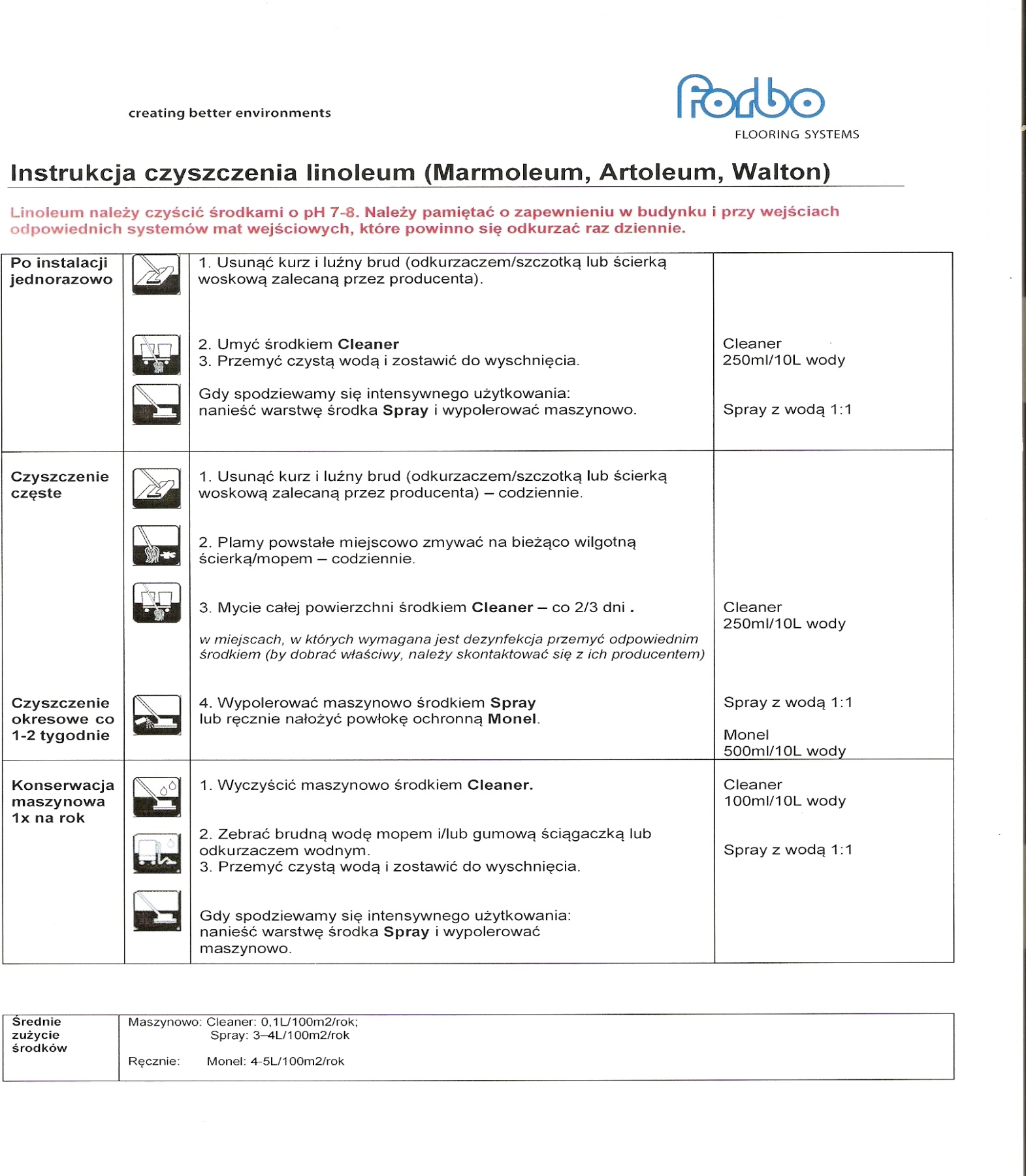 Przedmiot zamówieniaJednostkaIlośćCena jednostkowa nettoWartość nettoStawka podatku VAT %Wartość VATWartość  bruttoŚwiadczenie usług w zakresie utrzymywania czystości (ul. Szpitalna 28, 77-400 Złotów)miesiąc6xxxRazem:xl.p.Oznaczenie rodzaju (nazwy) informacjiStrony w ofercie (wyrażone cyfrą) Strony w ofercie (wyrażone cyfrą) l.p.Oznaczenie rodzaju (nazwy) informacjioddol.p.Nazwa części zamówienia , firmy podwykonawców (o ile są znane)l.p.Nazwa(y) Wykonawcy(ów)Nazwisko i imię osoby (osób) upoważnionej(ych) do podpisania niniejszej oferty w imieniu Wykonawcy(ów) Podpis(y) osoby(osób) upoważnionej(ych) do podpisania niniejszej oferty w imieniu Wykonawcy(ów)Pieczęć(cie) Wykonawcy(ów) Miejscowość i  dataOGÓŁEM POWIERZCHNIA WSZYSTKICH OBIEKTÓW: 11. 117,65  m2Wymogi szczególne dotyczące utrzymania w czystości pomieszczeń szpitalnych i inne wytyczneWymogi szczególne dotyczące utrzymania w czystości pomieszczeń wchodzących w skład Bloku OperacyjnegoMycie i dezynfekcja całego sprzętu znajdującego się w sali operacyjnej - po zakończonych zabiegach operacyjnych Mycie i dezynfekcja miejsc trudno dostępnych Mycie drzwi, kontaktów, włączników, uchwytów, grzejników, lamp bezcieniowych i operacyjnych Mycie i dezynfekcja całej podłogi Całościowe mycie stanowisk do mycia rąk (włącznie ze ścianami, lustrami, dozownikami, półkami i uchwytami) Całościowe mycie wraz z dezynfekcją ssaków próżniowych i zlewów Niezwłocznie po zanieczyszczeniu materiałem potencjalnie zakaźnymNiezwłocznie po zanieczyszczeniu materiałem potencjalnie zakaźnymWymagania techniczne związane z gospodarką odpadami 